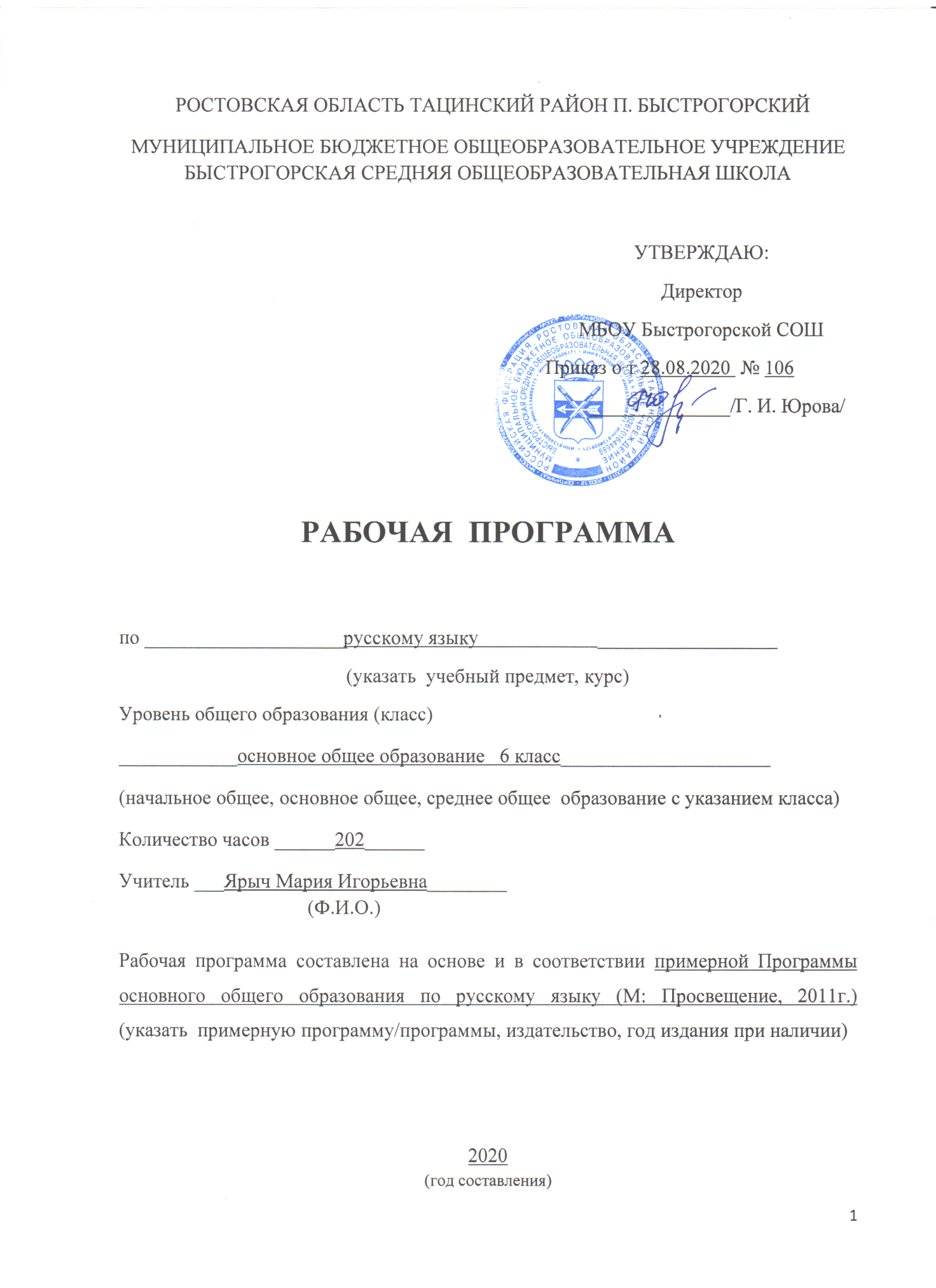 Рабочая программа составлена на основе и в соответствии с федеральным государственным образовательным стандартом основного общего образования (приказ Минобрнауки РФ № 1897 от «17» декабря .), примерной Программы основного общего образования по русскому языку (М: Просвещение, 2011г), учебного плана МБОУ Быстрогорской СОШ на 2020 – 2021 учебный год.На изучение курса «Русский язык» в 6 классе отводится 204 часа в год (6 часов в неделю).Тематическое планирование рассчитано на 202 часа с учетом того, что 2 часа в году выпадают на праздничные и выходные дни. Уплотнение темы «Повторение и систематизация изученного в 5 и 6 классах. Культура речи» с 13 часов до 11 часов.ПЛАНИРУЕМЫЕ РЕЗУЛЬТАТЫ ОСВОЕНИЯ УЧЕБНОГО ПРЕДМЕТА,                       КУРСА
Предметными результатами освоения программы по русскому языку являются:1) представление об основных функциях языка, о роли русского языка как национального языка русского народа, как государственного языка РоссийскойФедерации и языка межнационального общения, о связи языка и культуры народа, о роли родного языка в жизни человека и общества;2) понимание места родного языка в системе гуманитарных наук и его роли в образовании в целом;3) усвоение основ научных знаний о родном языке; понимание взаимосвязи его уровней и единиц;4) освоение базовых понятий лингвистики: лингвистика и ее основные разделы; язык и речь, речевое общение, речь устная и письменная; монолог, диалоги их виды; ситуация речевого общения; разговорная речь, научный, публицистический, официально-деловой стили, язык художественной литературы; жанры научного, публицистического, официально-делового стилей и разговорной речи; функционально-смысловые типы речи (повествование, описание, рассуждение); текст, типы текста; основные единицы языка, их признаки и особенности употребления в речи;5) овладение основными стилистическими ресурсами лексики и фразеологии русского языка, основными нормами русского литературного языка (орфоэпическими, лексическими, грамматическими, орфографическими, пунктуационными), нормами речевого этикета; использование их в своей речевой практике при создании устных и письменных высказываний;6) распознавание и анализ основных единиц языка, грамматических категорий языка, уместное употребление языковых единиц адекватно ситуации речевогообщения;7) проведение различных видов анализа слова (фонетического, морфемного, словообразовательного, лексического, морфологического), синтаксического анализа словосочетания и предложения, многоаспектного анализа с точки зрения его основных признаков и структуры, принадлежности к определенным функциональным разновидностям языка, особенностей языкового оформления, использования выразительных средств языка;8) понимание коммуникативно-эстетических возможностей лексической и грамматической синонимии и использование их в собственной речевой практике;9) осознание эстетической функции родного языка, способность оценивать эстетическую сторону речевого высказывания при анализе текстов художественной литературы.ТЕМАТИЧЕСКОЕ ПЛАНИРОВАНИЕ.СОДЕРЖАНИЕ УЧЕБНОГО ПРЕДМЕТА, КУРСА.Язык. Речь. Общение – 3 ч.Русский язык – один из развитых языков мира. Язык, речь, общение. Ситуация общения.Повторение изученного в 5 классе – 10 ч.Фонетика. Орфоэпия. Морфемы в слове. Орфограммы в приставках и корнях слов. Части речи. Орфограммы в окончаниях слов. Словосочетания. Простое предложение. Знаки препинания. Сложное предложение. Запятые в сложном предложении. Синтаксический разбор предложений. Прямая речь. Диалог.Текст – 5 ч.Текст, его особенности. Тема и основная мысль текста. Заглавие текста. Начальные и конечные предложения текста. Ключевые слова. Основные признаки текста. Текст и стили речи. Официально-деловой стиль.Лексика. Культура речи – 13 ч.Слово и его лексическое значение. Собирание материалов к сочинению. Общеупотребительные слова .Профессионализмы. Диалектизмы. Исконно русские и заимствованные слова. Неологизмы. Устаревшие слова. Словари. Повторение.Фразеология. Культура речи – 4 ч.Фразеологизмы. Источники фразеологизмов. Повторение.Словообразование. Орфография. Культура речи – 29 ч.Морфемика и словообразование. Описание помещения. Основные способы образования слов в русском языке. Этимология слов. Систематизация материалов к сочинению. Сложный план. Буквы а и о в корне -кас- – -кос-. Буквы а и о в корне -гар- – -гор-. Буквы  аи о в корне -зар- – -зор-. Буквы ы и  ипосле приставок. Гласные в приставках пре- и при-. Соединительные гласные о и е в сложных словах. Сложносокращенные слова. Морфемный и словообразовательный разбор слова. Повторение.Морфология. Орфография. Культура речи – 127 ч.Имя существительное – 24 ч.Имя существительное как часть речи. Разносклоняемые имена существительные. Буква е в суффиксе -ен- существительных на -мя. Несклоняемые имена существительные. Род несклоняемых имен существительных. Имена существительные общего рода. Морфологический разбор имени существительного. Не с существительными. Буквы ч и щв суффиксе существительных -чик (-щик). Гласные о и е после шипящих в суффиксах существительных. Повторение.Имя прилагательное – 28 ч.Имя прилагательное как часть речи. Описание природы. Степени сравнения имен прилагательных. Разряды прилагательных по значению. Качественные прилагательные. Относительные прилагательные. Притяжательные прилагательные. Морфологический разбор имени прилагательного. Не с прилагательными. Буквы о и е после шипящих и ц в суффиксах прилагательных. Одна и две буквы н в суффиксах прилагательных. Различение на письме суффиксов прилагательных -к- – -ск-. Дефисное и слитное написание сложных прилагательных. Повторение.Имя числительное -17 ч.Имя числительное как часть речи. Простые и составные числительные. Мягкий знак на конце и в середине числительных. Порядковые числительные. Разряды количественных числительных. Числительные, обозначающие целые числа. Дробные числительные. Собирательные числительные. Морфологический разбор имени числительного. Повторение.Местоимение – 27 ч.Местоимение как часть речи. Личные местоимения. Возвратное местоимение себя. Вопросительные и относительные местоимения. Неопределенные местоимения. Отрицательные местоимения. Притяжательные местоимения. Рассуждение. Указательные местоимения. Определительные местоимения. Местоимения и другие части речи. Морфологический разбор местоимения. Повторение.Глагол – 31 ч.Глагол как часть речи. Разноспрягаемые глаголы. Глаголы переходные и непереходные. Наклонение глагола. Изъявительное наклонение. Условное наклонение. Повелительное наклонение. Употребление наклонений. Безличные глаголы. Морфологический разбор глагола. Рассказ на основе услышанного.           Правописание гласных в суффиксах глагола. Повторение.Повторение и систематизация изученного в 5 и 6 классах. Культура речи – 11 ч.Разделы науки о языке. Орфография. Пунктуация. Лексика и фразеология. Словообразование. Морфология. Синтаксис.Календарно - тематическое планирование№ТемаКоличество часов1Язык. Речь. Общение.32Повторение изученного в 5 классе.103Текст.54Лексика. Культура речи.135Фразеология. Культура речи.46Словообразование. Орфография. Культура речи.297Морфология. Орфография. Культура речи.1277.1Имя существительное.247.2Имя прилагательное.287.3Имя числительное.177.4Местоимение.277.5Глагол.318Повторение и систематизация изученного в 5 и 6 классах. Культура речи.11№ урокаНазвание разделаТема урокаКол-во часов по темеУУДУУДДата проведенияДата проведения№ урокаНазвание разделаТема урокаКол-во часов по темеМетапредметныеЛичностныепланфактЯзык, речь и общение.31Русский язык – один из развитых языков мира.1Коммуникативные: слушать и слышать друг друга, с достаточной полнотой и точностью выражать свои мысли в соответствии с задачами и условиями коммуникации.Регулятивные: самостоятельно выделять и формулировать познавательную цель, искать и выделять необходимую информацию.Познавательные: объяснять языковые явления, связи и отношения, выявляемые в ходе исследования структуры, содержания и значения слова, предложения, текста.Формирование «стартовой» мотивации к изучению нового материала; знания о взаимосвязи русского языка с культурой и историей России и мира, формирование сознания того, что русский язык – важнейший показатель культуры человека.1.092Язык, речь, общение.1Коммуникативные: слушать и слышать друг друга, с достаточной полнотой и точностью выражать свои мысли в соответствии с задачами и условиями коммуникации.Регулятивные: самостоятельно выделять и формулировать познавательную цель, искать и выделять необходимую информацию.Познавательные: объяснять языковые явления, связи и отношения, выявляемые в ходе исследования структуры, содержания и значения слова, предложения, текста.Формирование «стартовой» мотивации к изучению нового материала; знания о взаимосвязи русского языка с культурой и историей России и мира, формирование сознания того, что русский язык – важнейший показатель культуры человека.2.093Ситуация общения.1Коммуникативные: слушать и слышать друг друга, с достаточной полнотой и точностью выражать свои мысли в соответствии с задачами и условиями коммуникации.Регулятивные: самостоятельно выделять и формулировать познавательную цель, искать и выделять необходимую информацию.Познавательные: объяснять языковые явления, связи и отношения, выявляемые в ходе исследования структуры, содержания и значения слова, предложения, текста.Формирование «стартовой» мотивации к изучению нового материала; знания о взаимосвязи русского языка с культурой и историей России и мира, формирование сознания того, что русский язык – важнейший показатель культуры человека.2.09Повторение изученного в 5 классе104Фонетика, орфоэпия.1Коммуникативные: владеть монологической и диалогической формами речи в соответствии с орфоэпическими нормами родного языка.Регулятивные: определить новый уровень отношения к самому себе как субъекту деятельности.Познавательные: объяснять языковые явления, процессы, связи и отношения, выявляемые в ходе исследования фонетической структуры слова.Формирование познавательного интереса к предмету исследования;устойчивой мотивации к самостоятельной и коллективной аналитической деятельности.3.095Морфемы в слове. Орфограммы в приставках и корнях слов.1Коммуникативные: владеть монологической и диалогической формами речи в соответствии с орфоэпическими нормами родного языка.Регулятивные: определить новый уровень отношения к самому себе как субъекту деятельности.Познавательные: объяснять языковые явления, процессы, связи и отношения, выявляемые в ходе исследования фонетической структуры слова.Формирование познавательного интереса к предмету исследования;устойчивой мотивации к самостоятельной и коллективной аналитической деятельности.4.096Части речи.1Коммуникативные: владеть монологической и диалогической формами речи в соответствии с орфоэпическими нормами родного языка.Регулятивные: определить новый уровень отношения к самому себе как субъекту деятельности.Познавательные: объяснять языковые явления, процессы, связи и отношения, выявляемые в ходе исследования фонетической структуры слова.Формирование познавательного интереса к предмету исследования;устойчивой мотивации к самостоятельной и коллективной аналитической деятельности.7.097Орфограммы в окончаниях слов.1Коммуникативные: владеть монологической и диалогической формами речи в соответствии с орфоэпическими нормами родного языка.Регулятивные: определить новый уровень отношения к самому себе как субъекту деятельности.Познавательные: объяснять языковые явления, процессы, связи и отношения, выявляемые в ходе исследования фонетической структуры слова.Формирование познавательного интереса к предмету исследования;устойчивой мотивации к самостоятельной и коллективной аналитической деятельности.8.098Словосочетание.1Коммуникативные: владеть монологической и диалогической формами речи в соответствии с орфоэпическими нормами родного языка.Регулятивные: определить новый уровень отношения к самому себе как субъекту деятельности.Познавательные: объяснять языковые явления, процессы, связи и отношения, выявляемые в ходе исследования фонетической структуры слова.Формирование познавательного интереса к предмету исследования;устойчивой мотивации к самостоятельной и коллективной аналитической деятельности.9.099Простое предложение. Знаки препинания.1Коммуникативные: владеть монологической и диалогической формами речи в соответствии с орфоэпическими нормами родного языка.Регулятивные: определить новый уровень отношения к самому себе как субъекту деятельности.Познавательные: объяснять языковые явления, процессы, связи и отношения, выявляемые в ходе исследования фонетической структуры слова.Формирование познавательного интереса к предмету исследования;устойчивой мотивации к самостоятельной и коллективной аналитической деятельности.9.0910Сложное предложение. Запятые в сложном предложении. Синтаксический разбор предложений.1Коммуникативные: владеть монологической и диалогической формами речи в соответствии с орфоэпическими нормами родного языка.Регулятивные: определить новый уровень отношения к самому себе как субъекту деятельности.Познавательные: объяснять языковые явления, процессы, связи и отношения, выявляемые в ходе исследования фонетической структуры слова.Формирование познавательного интереса к предмету исследования;устойчивой мотивации к самостоятельной и коллективной аналитической деятельности.10.0911Прямая речь. Диалог.1Коммуникативные: владеть монологической и диалогической формами речи в соответствии с орфоэпическими нормами родного языка.Регулятивные: определить новый уровень отношения к самому себе как субъекту деятельности.Познавательные: объяснять языковые явления, процессы, связи и отношения, выявляемые в ходе исследования фонетической структуры слова.Формирование познавательного интереса к предмету исследования;устойчивой мотивации к самостоятельной и коллективной аналитической деятельности.11.0912Контрольная работа №1Диагностический диктант.1Коммуникативные: владеть монологической и диалогической формами речи в соответствии с орфоэпическими нормами родного языка.Регулятивные: определить новый уровень отношения к самому себе как субъекту деятельности.Познавательные: объяснять языковые явления, процессы, связи и отношения, выявляемые в ходе исследования фонетической структуры слова.Формирование познавательного интереса к предмету исследования;устойчивой мотивации к самостоятельной и коллективной аналитической деятельности.14.0913Анализ ошибок, допущенных в диктанте.1Коммуникативные: владеть монологической и диалогической формами речи в соответствии с орфоэпическими нормами родного языка.Регулятивные: определить новый уровень отношения к самому себе как субъекту деятельности.Познавательные: объяснять языковые явления, процессы, связи и отношения, выявляемые в ходе исследования фонетической структуры слова.Формирование познавательного интереса к предмету исследования;устойчивой мотивации к самостоятельной и коллективной аналитической деятельности.15.09Текст514Текст, его особенности.1Коммуникативные: добывать недостающую информацию с помощью вопросов (познавательная инициативность).Регулятивные: формирование ситуации саморегуляции, т.е. операционный опыт (учебных знаний и умений), сотрудничать в совместном решении задач.Познавательные: объяснять языковые явления, процессы, связи и отношения, выявляемые в ходе исследования текста.Формирование устойчивой мотивации к самостоятельной и коллективной аналитической и творческой деятельности.16.0915Тема и основная мысль текста. Заглавие текста.1Коммуникативные: добывать недостающую информацию с помощью вопросов (познавательная инициативность).Регулятивные: формирование ситуации саморегуляции, т.е. операционный опыт (учебных знаний и умений), сотрудничать в совместном решении задач.Познавательные: объяснять языковые явления, процессы, связи и отношения, выявляемые в ходе исследования текста.Формирование устойчивой мотивации к самостоятельной и коллективной аналитической и творческой деятельности.16.0916Начальные и конечные предложения текста.1Коммуникативные: добывать недостающую информацию с помощью вопросов (познавательная инициативность).Регулятивные: формирование ситуации саморегуляции, т.е. операционный опыт (учебных знаний и умений), сотрудничать в совместном решении задач.Познавательные: объяснять языковые явления, процессы, связи и отношения, выявляемые в ходе исследования текста.Формирование устойчивой мотивации к самостоятельной и коллективной аналитической и творческой деятельности.17.0917Ключевые слова. Основные признаки текста.1Коммуникативные: добывать недостающую информацию с помощью вопросов (познавательная инициативность).Регулятивные: формирование ситуации саморегуляции, т.е. операционный опыт (учебных знаний и умений), сотрудничать в совместном решении задач.Познавательные: объяснять языковые явления, процессы, связи и отношения, выявляемые в ходе исследования текста.Формирование устойчивой мотивации к самостоятельной и коллективной аналитической и творческой деятельности.18.0918Текст и стили речи. Официально-деловой стиль речи.1Коммуникативные: добывать недостающую информацию с помощью вопросов (познавательная инициативность).Регулятивные: формирование ситуации саморегуляции, т.е. операционный опыт (учебных знаний и умений), сотрудничать в совместном решении задач.Познавательные: объяснять языковые явления, процессы, связи и отношения, выявляемые в ходе исследования текста.Формирование устойчивой мотивации к самостоятельной и коллективной аналитической и творческой деятельности.21.09Лексика. Культура речи1319Слово и его лексическое значение.1Коммуникативные :интегрироваться в группу сверстников и строить продуктивное взаимодействие со сверстниками и взрослыми.Регулятивные: формировать ситуацию саморегуляции, т.е. операционный опыт, сотрудничать в совместном решении задач.Познавательные: объяснять языковые явления, процессы, связи и отношения, выявляемые в ходе исследования значения слова.Формирование познавательного интереса; устойчивой мотивации к самостоятельному и коллективному проектированию, конструированию, творческой деятельности.22.0920 Собирание материалов к сочинению по картине А.Герасимова «После дождя».Устное описание картины.1Коммуникативные :интегрироваться в группу сверстников и строить продуктивное взаимодействие со сверстниками и взрослыми.Регулятивные: формировать ситуацию саморегуляции, т.е. операционный опыт, сотрудничать в совместном решении задач.Познавательные: объяснять языковые явления, процессы, связи и отношения, выявляемые в ходе исследования значения слова.Формирование познавательного интереса; устойчивой мотивации к самостоятельному и коллективному проектированию, конструированию, творческой деятельности.23.0921Общеупотребительные слова. Профессионализмы.1Коммуникативные :интегрироваться в группу сверстников и строить продуктивное взаимодействие со сверстниками и взрослыми.Регулятивные: формировать ситуацию саморегуляции, т.е. операционный опыт, сотрудничать в совместном решении задач.Познавательные: объяснять языковые явления, процессы, связи и отношения, выявляемые в ходе исследования значения слова.Формирование познавательного интереса; устойчивой мотивации к самостоятельному и коллективному проектированию, конструированию, творческой деятельности.23.0922Диалектизмы.1Коммуникативные :интегрироваться в группу сверстников и строить продуктивное взаимодействие со сверстниками и взрослыми.Регулятивные: формировать ситуацию саморегуляции, т.е. операционный опыт, сотрудничать в совместном решении задач.Познавательные: объяснять языковые явления, процессы, связи и отношения, выявляемые в ходе исследования значения слова.Формирование познавательного интереса; устойчивой мотивации к самостоятельному и коллективному проектированию, конструированию, творческой деятельности.24.0923Р. р. Сжатое изложение (по тексту упр. 119)1Коммуникативные :интегрироваться в группу сверстников и строить продуктивное взаимодействие со сверстниками и взрослыми.Регулятивные: формировать ситуацию саморегуляции, т.е. операционный опыт, сотрудничать в совместном решении задач.Познавательные: объяснять языковые явления, процессы, связи и отношения, выявляемые в ходе исследования значения слова.Формирование познавательного интереса; устойчивой мотивации к самостоятельному и коллективному проектированию, конструированию, творческой деятельности.25.0924Исконно русские и заимствованные слова.1Коммуникативные :интегрироваться в группу сверстников и строить продуктивное взаимодействие со сверстниками и взрослыми.Регулятивные: формировать ситуацию саморегуляции, т.е. операционный опыт, сотрудничать в совместном решении задач.Познавательные: объяснять языковые явления, процессы, связи и отношения, выявляемые в ходе исследования значения слова.Формирование познавательного интереса; устойчивой мотивации к самостоятельному и коллективному проектированию, конструированию, творческой деятельности.28.0925Новые слова (неологизмы).1Коммуникативные :интегрироваться в группу сверстников и строить продуктивное взаимодействие со сверстниками и взрослыми.Регулятивные: формировать ситуацию саморегуляции, т.е. операционный опыт, сотрудничать в совместном решении задач.Познавательные: объяснять языковые явления, процессы, связи и отношения, выявляемые в ходе исследования значения слова.Формирование познавательного интереса; устойчивой мотивации к самостоятельному и коллективному проектированию, конструированию, творческой деятельности.29.0926Устаревшие слова.1Коммуникативные :интегрироваться в группу сверстников и строить продуктивное взаимодействие со сверстниками и взрослыми.Регулятивные: формировать ситуацию саморегуляции, т.е. операционный опыт, сотрудничать в совместном решении задач.Познавательные: объяснять языковые явления, процессы, связи и отношения, выявляемые в ходе исследования значения слова.Формирование познавательного интереса; устойчивой мотивации к самостоятельному и коллективному проектированию, конструированию, творческой деятельности.30.0927Словари.1Коммуникативные :интегрироваться в группу сверстников и строить продуктивное взаимодействие со сверстниками и взрослыми.Регулятивные: формировать ситуацию саморегуляции, т.е. операционный опыт, сотрудничать в совместном решении задач.Познавательные: объяснять языковые явления, процессы, связи и отношения, выявляемые в ходе исследования значения слова.Формирование познавательного интереса; устойчивой мотивации к самостоятельному и коллективному проектированию, конструированию, творческой деятельности.30.0928Повторение изученного по теме «Лексика. Культура речи».1Коммуникативные :интегрироваться в группу сверстников и строить продуктивное взаимодействие со сверстниками и взрослыми.Регулятивные: формировать ситуацию саморегуляции, т.е. операционный опыт, сотрудничать в совместном решении задач.Познавательные: объяснять языковые явления, процессы, связи и отношения, выявляемые в ходе исследования значения слова.Формирование познавательного интереса; устойчивой мотивации к самостоятельному и коллективному проектированию, конструированию, творческой деятельности.1.1029Контрольный работа №2.Диктант.1Коммуникативные :интегрироваться в группу сверстников и строить продуктивное взаимодействие со сверстниками и взрослыми.Регулятивные: формировать ситуацию саморегуляции, т.е. операционный опыт, сотрудничать в совместном решении задач.Познавательные: объяснять языковые явления, процессы, связи и отношения, выявляемые в ходе исследования значения слова.Формирование познавательного интереса; устойчивой мотивации к самостоятельному и коллективному проектированию, конструированию, творческой деятельности.2.1030Анализ ошибок, допущенных в диктанте.1Коммуникативные :интегрироваться в группу сверстников и строить продуктивное взаимодействие со сверстниками и взрослыми.Регулятивные: формировать ситуацию саморегуляции, т.е. операционный опыт, сотрудничать в совместном решении задач.Познавательные: объяснять языковые явления, процессы, связи и отношения, выявляемые в ходе исследования значения слова.Формирование познавательного интереса; устойчивой мотивации к самостоятельному и коллективному проектированию, конструированию, творческой деятельности.5.1031Контрольный тест №1.1Коммуникативные :интегрироваться в группу сверстников и строить продуктивное взаимодействие со сверстниками и взрослыми.Регулятивные: формировать ситуацию саморегуляции, т.е. операционный опыт, сотрудничать в совместном решении задач.Познавательные: объяснять языковые явления, процессы, связи и отношения, выявляемые в ходе исследования значения слова.Формирование познавательного интереса; устойчивой мотивации к самостоятельному и коллективному проектированию, конструированию, творческой деятельности.6.10Фразеология. Культура речи.432Фразеологизмы.1Коммуникативные: устанавливать рабочие отношения, эффективно сотрудничать и способствовать продуктивной кооперации.Регулятивные: проектировать маршрут преодоления затруднений в обучении через включение в новые виды деятельности и формы сотрудничества.Познавательные: объяснять языковые явления, процессы, связи и отношения, выявляемые в ходе исследования текста с фразеологизмами.Формирование устойчивой мотивации к интеграции индивидуальной и коллективной учебно – познавательной деятельности.7.1033Источники фразеологизмов.1Коммуникативные: устанавливать рабочие отношения, эффективно сотрудничать и способствовать продуктивной кооперации.Регулятивные: проектировать маршрут преодоления затруднений в обучении через включение в новые виды деятельности и формы сотрудничества.Познавательные: объяснять языковые явления, процессы, связи и отношения, выявляемые в ходе исследования текста с фразеологизмами.Формирование устойчивой мотивации к интеграции индивидуальной и коллективной учебно – познавательной деятельности.7.1034Повторение изученного по теме «Фразеология. Культура речи»1Коммуникативные: устанавливать рабочие отношения, эффективно сотрудничать и способствовать продуктивной кооперации.Регулятивные: проектировать маршрут преодоления затруднений в обучении через включение в новые виды деятельности и формы сотрудничества.Познавательные: объяснять языковые явления, процессы, связи и отношения, выявляемые в ходе исследования текста с фразеологизмами.Формирование устойчивой мотивации к интеграции индивидуальной и коллективной учебно – познавательной деятельности.8.1035Урок-игра по теме «Фразеология. Культура речи»1Коммуникативные: устанавливать рабочие отношения, эффективно сотрудничать и способствовать продуктивной кооперации.Регулятивные: проектировать маршрут преодоления затруднений в обучении через включение в новые виды деятельности и формы сотрудничества.Познавательные: объяснять языковые явления, процессы, связи и отношения, выявляемые в ходе исследования текста с фразеологизмами.Формирование устойчивой мотивации к интеграции индивидуальной и коллективной учебно – познавательной деятельности.9.10Словообразование. Орфография. Культура речи.2936Морфемика и словообразование.1Коммуникативные: использовать адекватные речевые средства для отображения в форме речевых высказываний с целью планирования, контроля и самооценки.Регулятивные: осознавать себя как движущую силу своего научения, свою способность к преодолению препятствий и самокоррекции.Познавательные: объяснять языковые явления, процессы, связи и отношения, выявляемые в ходе исследования состава слова.Формирование познавательного интереса в ходе проектной деятельности; навыков составления алгоритма выполнения задачи.12.1037Описание помещения.1Коммуникативные: использовать адекватные речевые средства для отображения в форме речевых высказываний с целью планирования, контроля и самооценки.Регулятивные: осознавать себя как движущую силу своего научения, свою способность к преодолению препятствий и самокоррекции.Познавательные: объяснять языковые явления, процессы, связи и отношения, выявляемые в ходе исследования состава слова.Формирование познавательного интереса в ходе проектной деятельности; навыков составления алгоритма выполнения задачи.13.1038Основные способы образования слов в русском языке.1Коммуникативные: использовать адекватные речевые средства для отображения в форме речевых высказываний с целью планирования, контроля и самооценки.Регулятивные: осознавать себя как движущую силу своего научения, свою способность к преодолению препятствий и самокоррекции.Познавательные: объяснять языковые явления, процессы, связи и отношения, выявляемые в ходе исследования состава слова.Формирование познавательного интереса в ходе проектной деятельности; навыков составления алгоритма выполнения задачи.14.1039Основные способы образования слов в русском языке.  Урок-практикум.1Коммуникативные: использовать адекватные речевые средства для отображения в форме речевых высказываний с целью планирования, контроля и самооценки.Регулятивные: осознавать себя как движущую силу своего научения, свою способность к преодолению препятствий и самокоррекции.Познавательные: объяснять языковые явления, процессы, связи и отношения, выявляемые в ходе исследования состава слова.Формирование познавательного интереса в ходе проектной деятельности; навыков составления алгоритма выполнения задачи.14.1040Диагностическая работа по теме «Словообразование»1Коммуникативные: использовать адекватные речевые средства для отображения в форме речевых высказываний с целью планирования, контроля и самооценки.Регулятивные: осознавать себя как движущую силу своего научения, свою способность к преодолению препятствий и самокоррекции.Познавательные: объяснять языковые явления, процессы, связи и отношения, выявляемые в ходе исследования состава слова.Формирование познавательного интереса в ходе проектной деятельности; навыков составления алгоритма выполнения задачи.15.1041Этимология слов.1Коммуникативные: использовать адекватные речевые средства для отображения в форме речевых высказываний с целью планирования, контроля и самооценки.Регулятивные: осознавать себя как движущую силу своего научения, свою способность к преодолению препятствий и самокоррекции.Познавательные: объяснять языковые явления, процессы, связи и отношения, выявляемые в ходе исследования состава слова.Формирование познавательного интереса в ходе проектной деятельности; навыков составления алгоритма выполнения задачи.16.1042Подготовка к контрольной работе.1Коммуникативные: использовать адекватные речевые средства для отображения в форме речевых высказываний с целью планирования, контроля и самооценки.Регулятивные: осознавать себя как движущую силу своего научения, свою способность к преодолению препятствий и самокоррекции.Познавательные: объяснять языковые явления, процессы, связи и отношения, выявляемые в ходе исследования состава слова.Формирование познавательного интереса в ходе проектной деятельности; навыков составления алгоритма выполнения задачи.19.1043Контрольная работа №3. Диктант.1Коммуникативные: использовать адекватные речевые средства для отображения в форме речевых высказываний с целью планирования, контроля и самооценки.Регулятивные: осознавать себя как движущую силу своего научения, свою способность к преодолению препятствий и самокоррекции.Познавательные: объяснять языковые явления, процессы, связи и отношения, выявляемые в ходе исследования состава слова.Формирование познавательного интереса в ходе проектной деятельности; навыков составления алгоритма выполнения задачи.20.1044Анализ ошибок, допущенных в диктанте.1Коммуникативные: использовать адекватные речевые средства для отображения в форме речевых высказываний с целью планирования, контроля и самооценки.Регулятивные: осознавать себя как движущую силу своего научения, свою способность к преодолению препятствий и самокоррекции.Познавательные: объяснять языковые явления, процессы, связи и отношения, выявляемые в ходе исследования состава слова.Формирование познавательного интереса в ходе проектной деятельности; навыков составления алгоритма выполнения задачи.21.1045Буквы –О –А в корнях –кас-, -кос-.1Коммуникативные: использовать адекватные речевые средства для отображения в форме речевых высказываний с целью планирования, контроля и самооценки.Регулятивные: осознавать себя как движущую силу своего научения, свою способность к преодолению препятствий и самокоррекции.Познавательные: объяснять языковые явления, процессы, связи и отношения, выявляемые в ходе исследования состава слова.Формирование познавательного интереса в ходе проектной деятельности; навыков составления алгоритма выполнения задачи.21.1046Буквы А и О в корнях –гар- -гор-.1Коммуникативные: использовать адекватные речевые средства для отображения в форме речевых высказываний с целью планирования, контроля и самооценки.Регулятивные: осознавать себя как движущую силу своего научения, свою способность к преодолению препятствий и самокоррекции.Познавательные: объяснять языковые явления, процессы, связи и отношения, выявляемые в ходе исследования состава слова.Формирование познавательного интереса в ходе проектной деятельности; навыков составления алгоритма выполнения задачи.22.1047Буквы А и О в корнях –зар- -зор-.1Коммуникативные: использовать адекватные речевые средства для отображения в форме речевых высказываний с целью планирования, контроля и самооценки.Регулятивные: осознавать себя как движущую силу своего научения, свою способность к преодолению препятствий и самокоррекции.Познавательные: объяснять языковые явления, процессы, связи и отношения, выявляемые в ходе исследования состава слова.Формирование познавательного интереса в ходе проектной деятельности; навыков составления алгоритма выполнения задачи.23.1048Урок-практикум. Чередование гласных в корнях слов.1Коммуникативные: использовать адекватные речевые средства для отображения в форме речевых высказываний с целью планирования, контроля и самооценки.Регулятивные: осознавать себя как движущую силу своего научения, свою способность к преодолению препятствий и самокоррекции.Познавательные: объяснять языковые явления, процессы, связи и отношения, выявляемые в ходе исследования состава слова.Формирование познавательного интереса в ходе проектной деятельности; навыков составления алгоритма выполнения задачи.26.1049Систематизация материалов к сочинению (описание помещения). Сложный план.1Коммуникативные: использовать адекватные речевые средства для отображения в форме речевых высказываний с целью планирования, контроля и самооценки.Регулятивные: осознавать себя как движущую силу своего научения, свою способность к преодолению препятствий и самокоррекции.Познавательные: объяснять языковые явления, процессы, связи и отношения, выявляемые в ходе исследования состава слова.Формирование познавательного интереса в ходе проектной деятельности; навыков составления алгоритма выполнения задачи.5.1150Р. р. Сочинение – описание помещения.1Коммуникативные: использовать адекватные речевые средства для отображения в форме речевых высказываний с целью планирования, контроля и самооценки.Регулятивные: осознавать себя как движущую силу своего научения, свою способность к преодолению препятствий и самокоррекции.Познавательные: объяснять языковые явления, процессы, связи и отношения, выявляемые в ходе исследования состава слова.Формирование познавательного интереса в ходе проектной деятельности; навыков составления алгоритма выполнения задачи.5.1151Буквы Ы иИ после приставок.1Коммуникативные: использовать адекватные речевые средства для отображения в форме речевых высказываний с целью планирования, контроля и самооценки.Регулятивные: осознавать себя как движущую силу своего научения, свою способность к преодолению препятствий и самокоррекции.Познавательные: объяснять языковые явления, процессы, связи и отношения, выявляемые в ходе исследования состава слова.Формирование познавательного интереса в ходе проектной деятельности; навыков составления алгоритма выполнения задачи.6.1152Гласные в приставках пре- и при- .1Коммуникативные: использовать адекватные речевые средства для отображения в форме речевых высказываний с целью планирования, контроля и самооценки.Регулятивные: осознавать себя как движущую силу своего научения, свою способность к преодолению препятствий и самокоррекции.Познавательные: объяснять языковые явления, процессы, связи и отношения, выявляемые в ходе исследования состава слова.Формирование познавательного интереса в ходе проектной деятельности; навыков составления алгоритма выполнения задачи.9.1153Гласные в приставках пре- и при- . Урок-практикум.1Коммуникативные: использовать адекватные речевые средства для отображения в форме речевых высказываний с целью планирования, контроля и самооценки.Регулятивные: осознавать себя как движущую силу своего научения, свою способность к преодолению препятствий и самокоррекции.Познавательные: объяснять языковые явления, процессы, связи и отношения, выявляемые в ходе исследования состава слова.Формирование познавательного интереса в ходе проектной деятельности; навыков составления алгоритма выполнения задачи.10.1154Соединительные согласные О и Е в сложных словах.1Коммуникативные: использовать адекватные речевые средства для отображения в форме речевых высказываний с целью планирования, контроля и самооценки.Регулятивные: осознавать себя как движущую силу своего научения, свою способность к преодолению препятствий и самокоррекции.Познавательные: объяснять языковые явления, процессы, связи и отношения, выявляемые в ходе исследования состава слова.Формирование познавательного интереса в ходе проектной деятельности; навыков составления алгоритма выполнения задачи.11.1155Сложносокращенные слова.1Коммуникативные: использовать адекватные речевые средства для отображения в форме речевых высказываний с целью планирования, контроля и самооценки.Регулятивные: осознавать себя как движущую силу своего научения, свою способность к преодолению препятствий и самокоррекции.Познавательные: объяснять языковые явления, процессы, связи и отношения, выявляемые в ходе исследования состава слова.Формирование познавательного интереса в ходе проектной деятельности; навыков составления алгоритма выполнения задачи.11.1156Р. р. Написание плана сочинения – описания по картине Т.Яблонской «Утро».1Коммуникативные: использовать адекватные речевые средства для отображения в форме речевых высказываний с целью планирования, контроля и самооценки.Регулятивные: осознавать себя как движущую силу своего научения, свою способность к преодолению препятствий и самокоррекции.Познавательные: объяснять языковые явления, процессы, связи и отношения, выявляемые в ходе исследования состава слова.Формирование познавательного интереса в ходе проектной деятельности; навыков составления алгоритма выполнения задачи.12.1157Р. р. Сочинение – описание по картине Т.Яблонской «Утро».1Коммуникативные: использовать адекватные речевые средства для отображения в форме речевых высказываний с целью планирования, контроля и самооценки.Регулятивные: осознавать себя как движущую силу своего научения, свою способность к преодолению препятствий и самокоррекции.Познавательные: объяснять языковые явления, процессы, связи и отношения, выявляемые в ходе исследования состава слова.Формирование познавательного интереса в ходе проектной деятельности; навыков составления алгоритма выполнения задачи.13.1158Анализ ошибок, допущенных в сочинении.1Коммуникативные: использовать адекватные речевые средства для отображения в форме речевых высказываний с целью планирования, контроля и самооценки.Регулятивные: осознавать себя как движущую силу своего научения, свою способность к преодолению препятствий и самокоррекции.Познавательные: объяснять языковые явления, процессы, связи и отношения, выявляемые в ходе исследования состава слова.Формирование познавательного интереса в ходе проектной деятельности; навыков составления алгоритма выполнения задачи.16.1159Морфемный и словообразовательный разбор слова.1Коммуникативные: использовать адекватные речевые средства для отображения в форме речевых высказываний с целью планирования, контроля и самооценки.Регулятивные: осознавать себя как движущую силу своего научения, свою способность к преодолению препятствий и самокоррекции.Познавательные: объяснять языковые явления, процессы, связи и отношения, выявляемые в ходе исследования состава слова.Формирование познавательного интереса в ходе проектной деятельности; навыков составления алгоритма выполнения задачи.17.1160Морфемный и словообразовательный разбор слова. Урок-практикум.1Коммуникативные: использовать адекватные речевые средства для отображения в форме речевых высказываний с целью планирования, контроля и самооценки.Регулятивные: осознавать себя как движущую силу своего научения, свою способность к преодолению препятствий и самокоррекции.Познавательные: объяснять языковые явления, процессы, связи и отношения, выявляемые в ходе исследования состава слова.Формирование познавательного интереса в ходе проектной деятельности; навыков составления алгоритма выполнения задачи.18.1161Повторение изученного по теме «Словообразование. Орфография. Культура речи».1Коммуникативные: использовать адекватные речевые средства для отображения в форме речевых высказываний с целью планирования, контроля и самооценки.Регулятивные: осознавать себя как движущую силу своего научения, свою способность к преодолению препятствий и самокоррекции.Познавательные: объяснять языковые явления, процессы, связи и отношения, выявляемые в ходе исследования состава слова.Формирование познавательного интереса в ходе проектной деятельности; навыков составления алгоритма выполнения задачи.18.1162Контрольная работа №4.Диктант.1Коммуникативные: использовать адекватные речевые средства для отображения в форме речевых высказываний с целью планирования, контроля и самооценки.Регулятивные: осознавать себя как движущую силу своего научения, свою способность к преодолению препятствий и самокоррекции.Познавательные: объяснять языковые явления, процессы, связи и отношения, выявляемые в ходе исследования состава слова.Формирование познавательного интереса в ходе проектной деятельности; навыков составления алгоритма выполнения задачи.19.1163Анализ ошибок, допущенных в диктанте.1Коммуникативные: использовать адекватные речевые средства для отображения в форме речевых высказываний с целью планирования, контроля и самооценки.Регулятивные: осознавать себя как движущую силу своего научения, свою способность к преодолению препятствий и самокоррекции.Познавательные: объяснять языковые явления, процессы, связи и отношения, выявляемые в ходе исследования состава слова.Формирование познавательного интереса в ходе проектной деятельности; навыков составления алгоритма выполнения задачи.20.1164Контрольный тест №2.1Коммуникативные: использовать адекватные речевые средства для отображения в форме речевых высказываний с целью планирования, контроля и самооценки.Регулятивные: осознавать себя как движущую силу своего научения, свою способность к преодолению препятствий и самокоррекции.Познавательные: объяснять языковые явления, процессы, связи и отношения, выявляемые в ходе исследования состава слова.Формирование познавательного интереса в ходе проектной деятельности; навыков составления алгоритма выполнения задачи.23.11Морфология. Орфография. Культура речи.127Имя существительное.2465Повторение изученного в 5 классе.1Коммуникативные: владеть диалогической и монологической формами речи в соответствии с грамматическими и синтаксическими номами родного языка.Регулятивные: проектировать траектории развития через включение в новые виды деятельности и формы сотрудничества.Познавательные:объяснять языковые явления, процессы, связи и отношения, выявляемые в ходе решения лингвистической задачи.Формирование навыков индивидуальной и коллективной исследовательской деятельности на основе алгоритма решения задачи.24.1166Повторение изученного в 5 классе. Род имен существительных.1Коммуникативные: владеть диалогической и монологической формами речи в соответствии с грамматическими и синтаксическими номами родного языка.Регулятивные: проектировать траектории развития через включение в новые виды деятельности и формы сотрудничества.Познавательные:объяснять языковые явления, процессы, связи и отношения, выявляемые в ходе решения лингвистической задачи.Формирование навыков индивидуальной и коллективной исследовательской деятельности на основе алгоритма решения задачи.25.1167Разносклоняемые имена существительные.1Коммуникативные: владеть диалогической и монологической формами речи в соответствии с грамматическими и синтаксическими номами родного языка.Регулятивные: проектировать траектории развития через включение в новые виды деятельности и формы сотрудничества.Познавательные:объяснять языковые явления, процессы, связи и отношения, выявляемые в ходе решения лингвистической задачи.Формирование навыков индивидуальной и коллективной исследовательской деятельности на основе алгоритма решения задачи.25.1168Разносклоняемые имена существительные. Урок-практикум.1Коммуникативные: владеть диалогической и монологической формами речи в соответствии с грамматическими и синтаксическими номами родного языка.Регулятивные: проектировать траектории развития через включение в новые виды деятельности и формы сотрудничества.Познавательные:объяснять языковые явления, процессы, связи и отношения, выявляемые в ходе решения лингвистической задачи.Формирование навыков индивидуальной и коллективной исследовательской деятельности на основе алгоритма решения задачи.26.1169Буква Е в суффиксах –ЕН- существительных на –МЯ.1Коммуникативные: владеть диалогической и монологической формами речи в соответствии с грамматическими и синтаксическими номами родного языка.Регулятивные: проектировать траектории развития через включение в новые виды деятельности и формы сотрудничества.Познавательные:объяснять языковые явления, процессы, связи и отношения, выявляемые в ходе решения лингвистической задачи.Формирование навыков индивидуальной и коллективной исследовательской деятельности на основе алгоритма решения задачи.27.1170Несклоняемые имена существительные.1Коммуникативные: владеть диалогической и монологической формами речи в соответствии с грамматическими и синтаксическими номами родного языка.Регулятивные: проектировать траектории развития через включение в новые виды деятельности и формы сотрудничества.Познавательные:объяснять языковые явления, процессы, связи и отношения, выявляемые в ходе решения лингвистической задачи.Формирование навыков индивидуальной и коллективной исследовательской деятельности на основе алгоритма решения задачи.30.1171Род несклоняемых имен существительных.1Коммуникативные: владеть диалогической и монологической формами речи в соответствии с грамматическими и синтаксическими номами родного языка.Регулятивные: проектировать траектории развития через включение в новые виды деятельности и формы сотрудничества.Познавательные:объяснять языковые явления, процессы, связи и отношения, выявляемые в ходе решения лингвистической задачи.Формирование навыков индивидуальной и коллективной исследовательской деятельности на основе алгоритма решения задачи.1.1272Имена существительные общего рода.1Коммуникативные: владеть диалогической и монологической формами речи в соответствии с грамматическими и синтаксическими номами родного языка.Регулятивные: проектировать траектории развития через включение в новые виды деятельности и формы сотрудничества.Познавательные:объяснять языковые явления, процессы, связи и отношения, выявляемые в ходе решения лингвистической задачи.Формирование навыков индивидуальной и коллективной исследовательской деятельности на основе алгоритма решения задачи.2.1273Морфологический разбор имени существительного.1Коммуникативные: владеть диалогической и монологической формами речи в соответствии с грамматическими и синтаксическими номами родного языка.Регулятивные: проектировать траектории развития через включение в новые виды деятельности и формы сотрудничества.Познавательные:объяснять языковые явления, процессы, связи и отношения, выявляемые в ходе решения лингвистической задачи.Формирование навыков индивидуальной и коллективной исследовательской деятельности на основе алгоритма решения задачи.2.1274Р. р. Сочинение о первом впечатлении в форме письма или дневниковой записи.1Коммуникативные: владеть диалогической и монологической формами речи в соответствии с грамматическими и синтаксическими номами родного языка.Регулятивные: проектировать траектории развития через включение в новые виды деятельности и формы сотрудничества.Познавательные:объяснять языковые явления, процессы, связи и отношения, выявляемые в ходе решения лингвистической задачи.Формирование навыков индивидуальной и коллективной исследовательской деятельности на основе алгоритма решения задачи.3.1275НЕ с существительными.1Коммуникативные: владеть диалогической и монологической формами речи в соответствии с грамматическими и синтаксическими номами родного языка.Регулятивные: проектировать траектории развития через включение в новые виды деятельности и формы сотрудничества.Познавательные:объяснять языковые явления, процессы, связи и отношения, выявляемые в ходе решения лингвистической задачи.Формирование навыков индивидуальной и коллективной исследовательской деятельности на основе алгоритма решения задачи.4.1276НЕ с существительными. Урок-практикум.1Коммуникативные: владеть диалогической и монологической формами речи в соответствии с грамматическими и синтаксическими номами родного языка.Регулятивные: проектировать траектории развития через включение в новые виды деятельности и формы сотрудничества.Познавательные:объяснять языковые явления, процессы, связи и отношения, выявляемые в ходе решения лингвистической задачи.Формирование навыков индивидуальной и коллективной исследовательской деятельности на основе алгоритма решения задачи.7.1277Р. р. Подготовка к сочинению-описанию по картине.1Коммуникативные: владеть диалогической и монологической формами речи в соответствии с грамматическими и синтаксическими номами родного языка.Регулятивные: проектировать траектории развития через включение в новые виды деятельности и формы сотрудничества.Познавательные:объяснять языковые явления, процессы, связи и отношения, выявляемые в ходе решения лингвистической задачи.Формирование навыков индивидуальной и коллективной исследовательской деятельности на основе алгоритма решения задачи.8.1278Р. р. Сочинение-описание по картине А.Герасимова «После дождя».1Коммуникативные: владеть диалогической и монологической формами речи в соответствии с грамматическими и синтаксическими номами родного языка.Регулятивные: проектировать траектории развития через включение в новые виды деятельности и формы сотрудничества.Познавательные:объяснять языковые явления, процессы, связи и отношения, выявляемые в ходе решения лингвистической задачи.Формирование навыков индивидуальной и коллективной исследовательской деятельности на основе алгоритма решения задачи.9.1279Анализ ошибок, допущенных в сочинении.1Коммуникативные: владеть диалогической и монологической формами речи в соответствии с грамматическими и синтаксическими номами родного языка.Регулятивные: проектировать траектории развития через включение в новые виды деятельности и формы сотрудничества.Познавательные:объяснять языковые явления, процессы, связи и отношения, выявляемые в ходе решения лингвистической задачи.Формирование навыков индивидуальной и коллективной исследовательской деятельности на основе алгоритма решения задачи.9.1280Буквы Ч и Щ в суффиксах существительных –ЧИК- и –ЩИК-.1Коммуникативные: владеть диалогической и монологической формами речи в соответствии с грамматическими и синтаксическими номами родного языка.Регулятивные: проектировать траектории развития через включение в новые виды деятельности и формы сотрудничества.Познавательные:объяснять языковые явления, процессы, связи и отношения, выявляемые в ходе решения лингвистической задачи.Формирование навыков индивидуальной и коллективной исследовательской деятельности на основе алгоритма решения задачи.10.1281Буквы Ч и Щ в суффиксах существительных –ЧИК- и –ЩИК-. Урок-практикум.1Коммуникативные: владеть диалогической и монологической формами речи в соответствии с грамматическими и синтаксическими номами родного языка.Регулятивные: проектировать траектории развития через включение в новые виды деятельности и формы сотрудничества.Познавательные:объяснять языковые явления, процессы, связи и отношения, выявляемые в ходе решения лингвистической задачи.Формирование навыков индивидуальной и коллективной исследовательской деятельности на основе алгоритма решения задачи.11.1282Гласные в суффиксах существительных –ЕК- и –ИК-.1Коммуникативные: владеть диалогической и монологической формами речи в соответствии с грамматическими и синтаксическими номами родного языка.Регулятивные: проектировать траектории развития через включение в новые виды деятельности и формы сотрудничества.Познавательные:объяснять языковые явления, процессы, связи и отношения, выявляемые в ходе решения лингвистической задачи.Формирование навыков индивидуальной и коллективной исследовательской деятельности на основе алгоритма решения задачи.14.1283Гласные О и Е после шипящих в суффиксах существительных.1Коммуникативные: владеть диалогической и монологической формами речи в соответствии с грамматическими и синтаксическими номами родного языка.Регулятивные: проектировать траектории развития через включение в новые виды деятельности и формы сотрудничества.Познавательные:объяснять языковые явления, процессы, связи и отношения, выявляемые в ходе решения лингвистической задачи.Формирование навыков индивидуальной и коллективной исследовательской деятельности на основе алгоритма решения задачи.15.1284Гласные О и Е после шипящих в суффиксах существительных. Урок-практикум.1Коммуникативные: владеть диалогической и монологической формами речи в соответствии с грамматическими и синтаксическими номами родного языка.Регулятивные: проектировать траектории развития через включение в новые виды деятельности и формы сотрудничества.Познавательные:объяснять языковые явления, процессы, связи и отношения, выявляемые в ходе решения лингвистической задачи.Формирование навыков индивидуальной и коллективной исследовательской деятельности на основе алгоритма решения задачи.16.1285Повторение по теме «Имя существительное». 1Коммуникативные: владеть диалогической и монологической формами речи в соответствии с грамматическими и синтаксическими номами родного языка.Регулятивные: проектировать траектории развития через включение в новые виды деятельности и формы сотрудничества.Познавательные:объяснять языковые явления, процессы, связи и отношения, выявляемые в ходе решения лингвистической задачи.Формирование навыков индивидуальной и коллективной исследовательской деятельности на основе алгоритма решения задачи.16.1286Контрольная работа №5Диктант.1Коммуникативные: владеть диалогической и монологической формами речи в соответствии с грамматическими и синтаксическими номами родного языка.Регулятивные: проектировать траектории развития через включение в новые виды деятельности и формы сотрудничества.Познавательные:объяснять языковые явления, процессы, связи и отношения, выявляемые в ходе решения лингвистической задачи.Формирование навыков индивидуальной и коллективной исследовательской деятельности на основе алгоритма решения задачи.17.1287Анализ ошибок, допущенных в диктанте.1Коммуникативные: владеть диалогической и монологической формами речи в соответствии с грамматическими и синтаксическими номами родного языка.Регулятивные: проектировать траектории развития через включение в новые виды деятельности и формы сотрудничества.Познавательные:объяснять языковые явления, процессы, связи и отношения, выявляемые в ходе решения лингвистической задачи.Формирование навыков индивидуальной и коллективной исследовательской деятельности на основе алгоритма решения задачи.18.1288Контрольный тест №3.1Коммуникативные: владеть диалогической и монологической формами речи в соответствии с грамматическими и синтаксическими номами родного языка.Регулятивные: проектировать траектории развития через включение в новые виды деятельности и формы сотрудничества.Познавательные:объяснять языковые явления, процессы, связи и отношения, выявляемые в ходе решения лингвистической задачи.Формирование навыков индивидуальной и коллективной исследовательской деятельности на основе алгоритма решения задачи.21.12Имя прилагательное.2889Повторение изученного в 5 классе.1Коммуникативные: формирование навыков учебного сотрудничества в ходе индивидуальной и групповой работы.Регулятивные: проектировать маршрут преодоления затруднений в обучении через включение в новые виды деятельности и формы сотрудничества.Познавательные:объяснять языковые явления, процессы, связи и отношения, выявляемые в ходе исследования прилагательного как части речи.Формирование устойчивой мотивации к изучению и закреплению нового.22.1290Повторение изученного в 5 классе. Урок-практикум.1Коммуникативные: формирование навыков учебного сотрудничества в ходе индивидуальной и групповой работы.Регулятивные: проектировать маршрут преодоления затруднений в обучении через включение в новые виды деятельности и формы сотрудничества.Познавательные:объяснять языковые явления, процессы, связи и отношения, выявляемые в ходе исследования прилагательного как части речи.Формирование устойчивой мотивации к изучению и закреплению нового.23.1291Описание природы.1Коммуникативные: формирование навыков учебного сотрудничества в ходе индивидуальной и групповой работы.Регулятивные: проектировать маршрут преодоления затруднений в обучении через включение в новые виды деятельности и формы сотрудничества.Познавательные:объяснять языковые явления, процессы, связи и отношения, выявляемые в ходе исследования прилагательного как части речи.Формирование устойчивой мотивации к изучению и закреплению нового.23.1292Р. р. Описание природы.1Коммуникативные: формирование навыков учебного сотрудничества в ходе индивидуальной и групповой работы.Регулятивные: проектировать маршрут преодоления затруднений в обучении через включение в новые виды деятельности и формы сотрудничества.Познавательные:объяснять языковые явления, процессы, связи и отношения, выявляемые в ходе исследования прилагательного как части речи.Формирование устойчивой мотивации к изучению и закреплению нового.24.1293Степени сравнения имен прилагательных.1Коммуникативные: формирование навыков учебного сотрудничества в ходе индивидуальной и групповой работы.Регулятивные: проектировать маршрут преодоления затруднений в обучении через включение в новые виды деятельности и формы сотрудничества.Познавательные:объяснять языковые явления, процессы, связи и отношения, выявляемые в ходе исследования прилагательного как части речи.Формирование устойчивой мотивации к изучению и закреплению нового.25.1294Степени сравнения имен прилагательных (закрепление).1Коммуникативные: формирование навыков учебного сотрудничества в ходе индивидуальной и групповой работы.Регулятивные: проектировать маршрут преодоления затруднений в обучении через включение в новые виды деятельности и формы сотрудничества.Познавательные:объяснять языковые явления, процессы, связи и отношения, выявляемые в ходе исследования прилагательного как части речи.Формирование устойчивой мотивации к изучению и закреплению нового.28.1295Разряд имен прилагательных по значению. Качественные прилагательные.1Коммуникативные: формирование навыков учебного сотрудничества в ходе индивидуальной и групповой работы.Регулятивные: проектировать маршрут преодоления затруднений в обучении через включение в новые виды деятельности и формы сотрудничества.Познавательные:объяснять языковые явления, процессы, связи и отношения, выявляемые в ходе исследования прилагательного как части речи.Формирование устойчивой мотивации к изучению и закреплению нового.29.1296Относительные прилагательные.1Коммуникативные: формирование навыков учебного сотрудничества в ходе индивидуальной и групповой работы.Регулятивные: проектировать маршрут преодоления затруднений в обучении через включение в новые виды деятельности и формы сотрудничества.Познавательные:объяснять языковые явления, процессы, связи и отношения, выявляемые в ходе исследования прилагательного как части речи.Формирование устойчивой мотивации к изучению и закреплению нового.30.1297Притяжательные прилагательные.1Коммуникативные: формирование навыков учебного сотрудничества в ходе индивидуальной и групповой работы.Регулятивные: проектировать маршрут преодоления затруднений в обучении через включение в новые виды деятельности и формы сотрудничества.Познавательные:объяснять языковые явления, процессы, связи и отношения, выявляемые в ходе исследования прилагательного как части речи.Формирование устойчивой мотивации к изучению и закреплению нового.30.1298Урок-практикум по теме «Разряд имен прилагательных по значению».1Коммуникативные: формирование навыков учебного сотрудничества в ходе индивидуальной и групповой работы.Регулятивные: проектировать маршрут преодоления затруднений в обучении через включение в новые виды деятельности и формы сотрудничества.Познавательные:объяснять языковые явления, процессы, связи и отношения, выявляемые в ходе исследования прилагательного как части речи.Формирование устойчивой мотивации к изучению и закреплению нового.13.0199Морфологический разбор имени прилагательного.1Коммуникативные: формирование навыков учебного сотрудничества в ходе индивидуальной и групповой работы.Регулятивные: проектировать маршрут преодоления затруднений в обучении через включение в новые виды деятельности и формы сотрудничества.Познавательные:объяснять языковые явления, процессы, связи и отношения, выявляемые в ходе исследования прилагательного как части речи.Формирование устойчивой мотивации к изучению и закреплению нового.13.01100Р. р. Подготовка к изложению.1Коммуникативные: формирование навыков учебного сотрудничества в ходе индивидуальной и групповой работы.Регулятивные: проектировать маршрут преодоления затруднений в обучении через включение в новые виды деятельности и формы сотрудничества.Познавательные:объяснять языковые явления, процессы, связи и отношения, выявляемые в ходе исследования прилагательного как части речи.Формирование устойчивой мотивации к изучению и закреплению нового.14.01101Р. р. Выборочное изложение по повести А. С. Пушкина «Дубровский».1Коммуникативные: формирование навыков учебного сотрудничества в ходе индивидуальной и групповой работы.Регулятивные: проектировать маршрут преодоления затруднений в обучении через включение в новые виды деятельности и формы сотрудничества.Познавательные:объяснять языковые явления, процессы, связи и отношения, выявляемые в ходе исследования прилагательного как части речи.Формирование устойчивой мотивации к изучению и закреплению нового.15.01102Анализ ошибок, допущенных в изложении.1Коммуникативные: формирование навыков учебного сотрудничества в ходе индивидуальной и групповой работы.Регулятивные: проектировать маршрут преодоления затруднений в обучении через включение в новые виды деятельности и формы сотрудничества.Познавательные:объяснять языковые явления, процессы, связи и отношения, выявляемые в ходе исследования прилагательного как части речи.Формирование устойчивой мотивации к изучению и закреплению нового.18.01103НЕ с прилагательными.1Коммуникативные: формирование навыков учебного сотрудничества в ходе индивидуальной и групповой работы.Регулятивные: проектировать маршрут преодоления затруднений в обучении через включение в новые виды деятельности и формы сотрудничества.Познавательные:объяснять языковые явления, процессы, связи и отношения, выявляемые в ходе исследования прилагательного как части речи.Формирование устойчивой мотивации к изучению и закреплению нового.19.01104НЕ с прилагательными. Урок-практикум.1Коммуникативные: формирование навыков учебного сотрудничества в ходе индивидуальной и групповой работы.Регулятивные: проектировать маршрут преодоления затруднений в обучении через включение в новые виды деятельности и формы сотрудничества.Познавательные:объяснять языковые явления, процессы, связи и отношения, выявляемые в ходе исследования прилагательного как части речи.Формирование устойчивой мотивации к изучению и закреплению нового.20.01105Буквы Е и О после шипящих и Ц в суффиксах прилагательных.1Коммуникативные: формирование навыков учебного сотрудничества в ходе индивидуальной и групповой работы.Регулятивные: проектировать маршрут преодоления затруднений в обучении через включение в новые виды деятельности и формы сотрудничества.Познавательные:объяснять языковые явления, процессы, связи и отношения, выявляемые в ходе исследования прилагательного как части речи.Формирование устойчивой мотивации к изучению и закреплению нового.20.01106Одна и две буквы Н в суффиксах прилагательных. 1Коммуникативные: формирование навыков учебного сотрудничества в ходе индивидуальной и групповой работы.Регулятивные: проектировать маршрут преодоления затруднений в обучении через включение в новые виды деятельности и формы сотрудничества.Познавательные:объяснять языковые явления, процессы, связи и отношения, выявляемые в ходе исследования прилагательного как части речи.Формирование устойчивой мотивации к изучению и закреплению нового.21.01107Одна и две буквы Н в суффиксах прилагательных. Урок-практикум.1Коммуникативные: формирование навыков учебного сотрудничества в ходе индивидуальной и групповой работы.Регулятивные: проектировать маршрут преодоления затруднений в обучении через включение в новые виды деятельности и формы сотрудничества.Познавательные:объяснять языковые явления, процессы, связи и отношения, выявляемые в ходе исследования прилагательного как части речи.Формирование устойчивой мотивации к изучению и закреплению нового.22.01108Р. р. Устное описание картины                 Н. П. Крымова «Зимний вечер».1Коммуникативные: формирование навыков учебного сотрудничества в ходе индивидуальной и групповой работы.Регулятивные: проектировать маршрут преодоления затруднений в обучении через включение в новые виды деятельности и формы сотрудничества.Познавательные:объяснять языковые явления, процессы, связи и отношения, выявляемые в ходе исследования прилагательного как части речи.Формирование устойчивой мотивации к изучению и закреплению нового.25.01109Различение на письме суффиксов прилагательных –К- и –СК-.1Коммуникативные: формирование навыков учебного сотрудничества в ходе индивидуальной и групповой работы.Регулятивные: проектировать маршрут преодоления затруднений в обучении через включение в новые виды деятельности и формы сотрудничества.Познавательные:объяснять языковые явления, процессы, связи и отношения, выявляемые в ходе исследования прилагательного как части речи.Формирование устойчивой мотивации к изучению и закреплению нового.26.01110Дефисное и слитное написание сложных прилагательных.1Коммуникативные: формирование навыков учебного сотрудничества в ходе индивидуальной и групповой работы.Регулятивные: проектировать маршрут преодоления затруднений в обучении через включение в новые виды деятельности и формы сотрудничества.Познавательные:объяснять языковые явления, процессы, связи и отношения, выявляемые в ходе исследования прилагательного как части речи.Формирование устойчивой мотивации к изучению и закреплению нового.27.01111Дефисное и слитное написание сложных прилагательных. Урок-практикум.1Коммуникативные: формирование навыков учебного сотрудничества в ходе индивидуальной и групповой работы.Регулятивные: проектировать маршрут преодоления затруднений в обучении через включение в новые виды деятельности и формы сотрудничества.Познавательные:объяснять языковые явления, процессы, связи и отношения, выявляемые в ходе исследования прилагательного как части речи.Формирование устойчивой мотивации к изучению и закреплению нового.27.01112Повторение по теме «Имя прилагательное».1Коммуникативные: формирование навыков учебного сотрудничества в ходе индивидуальной и групповой работы.Регулятивные: проектировать маршрут преодоления затруднений в обучении через включение в новые виды деятельности и формы сотрудничества.Познавательные:объяснять языковые явления, процессы, связи и отношения, выявляемые в ходе исследования прилагательного как части речи.Формирование устойчивой мотивации к изучению и закреплению нового.28.01113Контрольная работа №6.                 Диктант.1Коммуникативные: формирование навыков учебного сотрудничества в ходе индивидуальной и групповой работы.Регулятивные: проектировать маршрут преодоления затруднений в обучении через включение в новые виды деятельности и формы сотрудничества.Познавательные:объяснять языковые явления, процессы, связи и отношения, выявляемые в ходе исследования прилагательного как части речи.Формирование устойчивой мотивации к изучению и закреплению нового.29.01114Анализ ошибок, допущенных в диктанте.1Коммуникативные: формирование навыков учебного сотрудничества в ходе индивидуальной и групповой работы.Регулятивные: проектировать маршрут преодоления затруднений в обучении через включение в новые виды деятельности и формы сотрудничества.Познавательные:объяснять языковые явления, процессы, связи и отношения, выявляемые в ходе исследования прилагательного как части речи.Формирование устойчивой мотивации к изучению и закреплению нового.1.02115Р. р. Устное публичное выступление.1Коммуникативные: формирование навыков учебного сотрудничества в ходе индивидуальной и групповой работы.Регулятивные: проектировать маршрут преодоления затруднений в обучении через включение в новые виды деятельности и формы сотрудничества.Познавательные:объяснять языковые явления, процессы, связи и отношения, выявляемые в ходе исследования прилагательного как части речи.Формирование устойчивой мотивации к изучению и закреплению нового.2.02116Контрольный тест №4.1Коммуникативные: формирование навыков учебного сотрудничества в ходе индивидуальной и групповой работы.Регулятивные: проектировать маршрут преодоления затруднений в обучении через включение в новые виды деятельности и формы сотрудничества.Познавательные:объяснять языковые явления, процессы, связи и отношения, выявляемые в ходе исследования прилагательного как части речи.Формирование устойчивой мотивации к изучению и закреплению нового.3.02Имя числительное.17117Имя числительное как часть речи.1Коммуникативные: определять цели и функции участников, способы взаимодействия, планировать общие способы работы, обмениваться знаниями между членами группы для принятия эффективных совместных решений.    Регулятивные: осознавать самого себя как движущую силу своего научения, свою способность к преодолению препятствий и самокоррекции.Познавательные: объяснять языковые явления, процессы, связи и отношения, выявляемые в ходе анализа структуры и значения слова.Формирование устойчивой мотивации к изучению нового на основе алгоритма выполнения задания, формирование навыков анализа.3.02118Простые и составные числительные.1Коммуникативные: определять цели и функции участников, способы взаимодействия, планировать общие способы работы, обмениваться знаниями между членами группы для принятия эффективных совместных решений.    Регулятивные: осознавать самого себя как движущую силу своего научения, свою способность к преодолению препятствий и самокоррекции.Познавательные: объяснять языковые явления, процессы, связи и отношения, выявляемые в ходе анализа структуры и значения слова.Формирование устойчивой мотивации к изучению нового на основе алгоритма выполнения задания, формирование навыков анализа.4.02119Мягкий знак на конце и в середине числительных.1Коммуникативные: определять цели и функции участников, способы взаимодействия, планировать общие способы работы, обмениваться знаниями между членами группы для принятия эффективных совместных решений.    Регулятивные: осознавать самого себя как движущую силу своего научения, свою способность к преодолению препятствий и самокоррекции.Познавательные: объяснять языковые явления, процессы, связи и отношения, выявляемые в ходе анализа структуры и значения слова.Формирование устойчивой мотивации к изучению нового на основе алгоритма выполнения задания, формирование навыков анализа.5.02120Мягкий знак на конце и в середине числительных. Урок-практикум.1Коммуникативные: определять цели и функции участников, способы взаимодействия, планировать общие способы работы, обмениваться знаниями между членами группы для принятия эффективных совместных решений.    Регулятивные: осознавать самого себя как движущую силу своего научения, свою способность к преодолению препятствий и самокоррекции.Познавательные: объяснять языковые явления, процессы, связи и отношения, выявляемые в ходе анализа структуры и значения слова.Формирование устойчивой мотивации к изучению нового на основе алгоритма выполнения задания, формирование навыков анализа.8.02121Порядковые числительные.1Коммуникативные: определять цели и функции участников, способы взаимодействия, планировать общие способы работы, обмениваться знаниями между членами группы для принятия эффективных совместных решений.    Регулятивные: осознавать самого себя как движущую силу своего научения, свою способность к преодолению препятствий и самокоррекции.Познавательные: объяснять языковые явления, процессы, связи и отношения, выявляемые в ходе анализа структуры и значения слова.Формирование устойчивой мотивации к изучению нового на основе алгоритма выполнения задания, формирование навыков анализа.9.02122Разряды количественных числительных.1Коммуникативные: определять цели и функции участников, способы взаимодействия, планировать общие способы работы, обмениваться знаниями между членами группы для принятия эффективных совместных решений.    Регулятивные: осознавать самого себя как движущую силу своего научения, свою способность к преодолению препятствий и самокоррекции.Познавательные: объяснять языковые явления, процессы, связи и отношения, выявляемые в ходе анализа структуры и значения слова.Формирование устойчивой мотивации к изучению нового на основе алгоритма выполнения задания, формирование навыков анализа.10.02123Числительные, обозначающие целые числа.1Коммуникативные: определять цели и функции участников, способы взаимодействия, планировать общие способы работы, обмениваться знаниями между членами группы для принятия эффективных совместных решений.    Регулятивные: осознавать самого себя как движущую силу своего научения, свою способность к преодолению препятствий и самокоррекции.Познавательные: объяснять языковые явления, процессы, связи и отношения, выявляемые в ходе анализа структуры и значения слова.Формирование устойчивой мотивации к изучению нового на основе алгоритма выполнения задания, формирование навыков анализа.10.02124Дробные числительные.1Коммуникативные: определять цели и функции участников, способы взаимодействия, планировать общие способы работы, обмениваться знаниями между членами группы для принятия эффективных совместных решений.    Регулятивные: осознавать самого себя как движущую силу своего научения, свою способность к преодолению препятствий и самокоррекции.Познавательные: объяснять языковые явления, процессы, связи и отношения, выявляемые в ходе анализа структуры и значения слова.Формирование устойчивой мотивации к изучению нового на основе алгоритма выполнения задания, формирование навыков анализа.11.02125Собирательные числительные.1Коммуникативные: определять цели и функции участников, способы взаимодействия, планировать общие способы работы, обмениваться знаниями между членами группы для принятия эффективных совместных решений.    Регулятивные: осознавать самого себя как движущую силу своего научения, свою способность к преодолению препятствий и самокоррекции.Познавательные: объяснять языковые явления, процессы, связи и отношения, выявляемые в ходе анализа структуры и значения слова.Формирование устойчивой мотивации к изучению нового на основе алгоритма выполнения задания, формирование навыков анализа.12.02126Урок-практикум по теме «Разряды количественных числительных».1Коммуникативные: определять цели и функции участников, способы взаимодействия, планировать общие способы работы, обмениваться знаниями между членами группы для принятия эффективных совместных решений.    Регулятивные: осознавать самого себя как движущую силу своего научения, свою способность к преодолению препятствий и самокоррекции.Познавательные: объяснять языковые явления, процессы, связи и отношения, выявляемые в ходе анализа структуры и значения слова.Формирование устойчивой мотивации к изучению нового на основе алгоритма выполнения задания, формирование навыков анализа.15.02127Морфологический разбор имени числительного.1Коммуникативные: определять цели и функции участников, способы взаимодействия, планировать общие способы работы, обмениваться знаниями между членами группы для принятия эффективных совместных решений.    Регулятивные: осознавать самого себя как движущую силу своего научения, свою способность к преодолению препятствий и самокоррекции.Познавательные: объяснять языковые явления, процессы, связи и отношения, выявляемые в ходе анализа структуры и значения слова.Формирование устойчивой мотивации к изучению нового на основе алгоритма выполнения задания, формирование навыков анализа.16.02128Р.р. Составления текста объявления.1Коммуникативные: определять цели и функции участников, способы взаимодействия, планировать общие способы работы, обмениваться знаниями между членами группы для принятия эффективных совместных решений.    Регулятивные: осознавать самого себя как движущую силу своего научения, свою способность к преодолению препятствий и самокоррекции.Познавательные: объяснять языковые явления, процессы, связи и отношения, выявляемые в ходе анализа структуры и значения слова.Формирование устойчивой мотивации к изучению нового на основе алгоритма выполнения задания, формирование навыков анализа.17.02129Р.р. Составление текста выступления на тему «Берегите природу!»1Коммуникативные: определять цели и функции участников, способы взаимодействия, планировать общие способы работы, обмениваться знаниями между членами группы для принятия эффективных совместных решений.    Регулятивные: осознавать самого себя как движущую силу своего научения, свою способность к преодолению препятствий и самокоррекции.Познавательные: объяснять языковые явления, процессы, связи и отношения, выявляемые в ходе анализа структуры и значения слова.Формирование устойчивой мотивации к изучению нового на основе алгоритма выполнения задания, формирование навыков анализа.17.02130Повторение по теме «Имя числительное».1Коммуникативные: определять цели и функции участников, способы взаимодействия, планировать общие способы работы, обмениваться знаниями между членами группы для принятия эффективных совместных решений.    Регулятивные: осознавать самого себя как движущую силу своего научения, свою способность к преодолению препятствий и самокоррекции.Познавательные: объяснять языковые явления, процессы, связи и отношения, выявляемые в ходе анализа структуры и значения слова.Формирование устойчивой мотивации к изучению нового на основе алгоритма выполнения задания, формирование навыков анализа.18.02131Контрольная работа  №7.Диктант.1Коммуникативные: определять цели и функции участников, способы взаимодействия, планировать общие способы работы, обмениваться знаниями между членами группы для принятия эффективных совместных решений.    Регулятивные: осознавать самого себя как движущую силу своего научения, свою способность к преодолению препятствий и самокоррекции.Познавательные: объяснять языковые явления, процессы, связи и отношения, выявляемые в ходе анализа структуры и значения слова.Формирование устойчивой мотивации к изучению нового на основе алгоритма выполнения задания, формирование навыков анализа.19.02132Анализ ошибок, допущенных в диктанте.1Коммуникативные: определять цели и функции участников, способы взаимодействия, планировать общие способы работы, обмениваться знаниями между членами группы для принятия эффективных совместных решений.    Регулятивные: осознавать самого себя как движущую силу своего научения, свою способность к преодолению препятствий и самокоррекции.Познавательные: объяснять языковые явления, процессы, связи и отношения, выявляемые в ходе анализа структуры и значения слова.Формирование устойчивой мотивации к изучению нового на основе алгоритма выполнения задания, формирование навыков анализа.22.02133Контрольный тест №5.1Коммуникативные: определять цели и функции участников, способы взаимодействия, планировать общие способы работы, обмениваться знаниями между членами группы для принятия эффективных совместных решений.    Регулятивные: осознавать самого себя как движущую силу своего научения, свою способность к преодолению препятствий и самокоррекции.Познавательные: объяснять языковые явления, процессы, связи и отношения, выявляемые в ходе анализа структуры и значения слова.Формирование устойчивой мотивации к изучению нового на основе алгоритма выполнения задания, формирование навыков анализа.24.02Местоимение.27134Местоимение как часть речи.1Коммуникативные: формировать навыки учебного сотрудничества в ходе индивидуальной и групповой работы.Регулятивные: проектировать маршрут преодоления затруднений в обучении через включение в новые виды деятельности и формы сотрудничества.Познавательные:объяснятьязыковые явления, процессы, связи и отношения, выявляемые в ходе работы с местоимениями.Формирование устойчивой мотивации к обучению, навыков анализа, конструирования, проектной работы по алгоритму с перспективой самодиагностики результатов.24.02135Личные местоимения.1Коммуникативные: формировать навыки учебного сотрудничества в ходе индивидуальной и групповой работы.Регулятивные: проектировать маршрут преодоления затруднений в обучении через включение в новые виды деятельности и формы сотрудничества.Познавательные:объяснятьязыковые явления, процессы, связи и отношения, выявляемые в ходе работы с местоимениями.Формирование устойчивой мотивации к обучению, навыков анализа, конструирования, проектной работы по алгоритму с перспективой самодиагностики результатов.25.02136Личные местоимения. Урок-практикум.1Коммуникативные: формировать навыки учебного сотрудничества в ходе индивидуальной и групповой работы.Регулятивные: проектировать маршрут преодоления затруднений в обучении через включение в новые виды деятельности и формы сотрудничества.Познавательные:объяснятьязыковые явления, процессы, связи и отношения, выявляемые в ходе работы с местоимениями.Формирование устойчивой мотивации к обучению, навыков анализа, конструирования, проектной работы по алгоритму с перспективой самодиагностики результатов.26.02137Возвратное местоимение СЕБЯ.1Коммуникативные: формировать навыки учебного сотрудничества в ходе индивидуальной и групповой работы.Регулятивные: проектировать маршрут преодоления затруднений в обучении через включение в новые виды деятельности и формы сотрудничества.Познавательные:объяснятьязыковые явления, процессы, связи и отношения, выявляемые в ходе работы с местоимениями.Формирование устойчивой мотивации к обучению, навыков анализа, конструирования, проектной работы по алгоритму с перспективой самодиагностики результатов.1.03138Р. р. Составление рассказа от первого лица.1Коммуникативные: формировать навыки учебного сотрудничества в ходе индивидуальной и групповой работы.Регулятивные: проектировать маршрут преодоления затруднений в обучении через включение в новые виды деятельности и формы сотрудничества.Познавательные:объяснятьязыковые явления, процессы, связи и отношения, выявляемые в ходе работы с местоимениями.Формирование устойчивой мотивации к обучению, навыков анализа, конструирования, проектной работы по алгоритму с перспективой самодиагностики результатов.2.03139Вопросительные местоимения.1Коммуникативные: формировать навыки учебного сотрудничества в ходе индивидуальной и групповой работы.Регулятивные: проектировать маршрут преодоления затруднений в обучении через включение в новые виды деятельности и формы сотрудничества.Познавательные:объяснятьязыковые явления, процессы, связи и отношения, выявляемые в ходе работы с местоимениями.Формирование устойчивой мотивации к обучению, навыков анализа, конструирования, проектной работы по алгоритму с перспективой самодиагностики результатов.3.03140Относительные местоимения.1Коммуникативные: формировать навыки учебного сотрудничества в ходе индивидуальной и групповой работы.Регулятивные: проектировать маршрут преодоления затруднений в обучении через включение в новые виды деятельности и формы сотрудничества.Познавательные:объяснятьязыковые явления, процессы, связи и отношения, выявляемые в ходе работы с местоимениями.Формирование устойчивой мотивации к обучению, навыков анализа, конструирования, проектной работы по алгоритму с перспективой самодиагностики результатов.3.03141Неопределенные местоимения.1Коммуникативные: формировать навыки учебного сотрудничества в ходе индивидуальной и групповой работы.Регулятивные: проектировать маршрут преодоления затруднений в обучении через включение в новые виды деятельности и формы сотрудничества.Познавательные:объяснятьязыковые явления, процессы, связи и отношения, выявляемые в ходе работы с местоимениями.Формирование устойчивой мотивации к обучению, навыков анализа, конструирования, проектной работы по алгоритму с перспективой самодиагностики результатов.4.03142Правописание неопределенных местоимений.1Коммуникативные: формировать навыки учебного сотрудничества в ходе индивидуальной и групповой работы.Регулятивные: проектировать маршрут преодоления затруднений в обучении через включение в новые виды деятельности и формы сотрудничества.Познавательные:объяснятьязыковые явления, процессы, связи и отношения, выявляемые в ходе работы с местоимениями.Формирование устойчивой мотивации к обучению, навыков анализа, конструирования, проектной работы по алгоритму с перспективой самодиагностики результатов.5.05143Отрицательные местоимения.1Коммуникативные: формировать навыки учебного сотрудничества в ходе индивидуальной и групповой работы.Регулятивные: проектировать маршрут преодоления затруднений в обучении через включение в новые виды деятельности и формы сотрудничества.Познавательные:объяснятьязыковые явления, процессы, связи и отношения, выявляемые в ходе работы с местоимениями.Формирование устойчивой мотивации к обучению, навыков анализа, конструирования, проектной работы по алгоритму с перспективой самодиагностики результатов.9.03144Правописание отрицательных местоимений.1Коммуникативные: формировать навыки учебного сотрудничества в ходе индивидуальной и групповой работы.Регулятивные: проектировать маршрут преодоления затруднений в обучении через включение в новые виды деятельности и формы сотрудничества.Познавательные:объяснятьязыковые явления, процессы, связи и отношения, выявляемые в ходе работы с местоимениями.Формирование устойчивой мотивации к обучению, навыков анализа, конструирования, проектной работы по алгоритму с перспективой самодиагностики результатов.10.03145Притяжательные местоимения.1Коммуникативные: формировать навыки учебного сотрудничества в ходе индивидуальной и групповой работы.Регулятивные: проектировать маршрут преодоления затруднений в обучении через включение в новые виды деятельности и формы сотрудничества.Познавательные:объяснятьязыковые явления, процессы, связи и отношения, выявляемые в ходе работы с местоимениями.Формирование устойчивой мотивации к обучению, навыков анализа, конструирования, проектной работы по алгоритму с перспективой самодиагностики результатов.10.03146Рассуждение. Р. р. Подготовка к сочинению-рассуждению.1Коммуникативные: формировать навыки учебного сотрудничества в ходе индивидуальной и групповой работы.Регулятивные: проектировать маршрут преодоления затруднений в обучении через включение в новые виды деятельности и формы сотрудничества.Познавательные:объяснятьязыковые явления, процессы, связи и отношения, выявляемые в ходе работы с местоимениями.Формирование устойчивой мотивации к обучению, навыков анализа, конструирования, проектной работы по алгоритму с перспективой самодиагностики результатов.11.03147Указательные местоимения.1Коммуникативные: формировать навыки учебного сотрудничества в ходе индивидуальной и групповой работы.Регулятивные: проектировать маршрут преодоления затруднений в обучении через включение в новые виды деятельности и формы сотрудничества.Познавательные:объяснятьязыковые явления, процессы, связи и отношения, выявляемые в ходе работы с местоимениями.Формирование устойчивой мотивации к обучению, навыков анализа, конструирования, проектной работы по алгоритму с перспективой самодиагностики результатов.12.03148Определительные местоимения.1Коммуникативные: формировать навыки учебного сотрудничества в ходе индивидуальной и групповой работы.Регулятивные: проектировать маршрут преодоления затруднений в обучении через включение в новые виды деятельности и формы сотрудничества.Познавательные:объяснятьязыковые явления, процессы, связи и отношения, выявляемые в ходе работы с местоимениями.Формирование устойчивой мотивации к обучению, навыков анализа, конструирования, проектной работы по алгоритму с перспективой самодиагностики результатов.15.03149Урок-практикум по теме «Разряды местоимений».1Коммуникативные: формировать навыки учебного сотрудничества в ходе индивидуальной и групповой работы.Регулятивные: проектировать маршрут преодоления затруднений в обучении через включение в новые виды деятельности и формы сотрудничества.Познавательные:объяснятьязыковые явления, процессы, связи и отношения, выявляемые в ходе работы с местоимениями.Формирование устойчивой мотивации к обучению, навыков анализа, конструирования, проектной работы по алгоритму с перспективой самодиагностики результатов.16.03150Анализ ошибок, допущенных в работе.1Коммуникативные: формировать навыки учебного сотрудничества в ходе индивидуальной и групповой работы.Регулятивные: проектировать маршрут преодоления затруднений в обучении через включение в новые виды деятельности и формы сотрудничества.Познавательные:объяснятьязыковые явления, процессы, связи и отношения, выявляемые в ходе работы с местоимениями.Формирование устойчивой мотивации к обучению, навыков анализа, конструирования, проектной работы по алгоритму с перспективой самодиагностики результатов.17.03151Повторение по теме «Местоимение».1Коммуникативные: формировать навыки учебного сотрудничества в ходе индивидуальной и групповой работы.Регулятивные: проектировать маршрут преодоления затруднений в обучении через включение в новые виды деятельности и формы сотрудничества.Познавательные:объяснятьязыковые явления, процессы, связи и отношения, выявляемые в ходе работы с местоимениями.Формирование устойчивой мотивации к обучению, навыков анализа, конструирования, проектной работы по алгоритму с перспективой самодиагностики результатов.17.03152Контрольная работа  №8. Диктант.1Коммуникативные: формировать навыки учебного сотрудничества в ходе индивидуальной и групповой работы.Регулятивные: проектировать маршрут преодоления затруднений в обучении через включение в новые виды деятельности и формы сотрудничества.Познавательные:объяснятьязыковые явления, процессы, связи и отношения, выявляемые в ходе работы с местоимениями.Формирование устойчивой мотивации к обучению, навыков анализа, конструирования, проектной работы по алгоритму с перспективой самодиагностики результатов.18.03153Анализ ошибок, допущенных в диктанте.1Коммуникативные: формировать навыки учебного сотрудничества в ходе индивидуальной и групповой работы.Регулятивные: проектировать маршрут преодоления затруднений в обучении через включение в новые виды деятельности и формы сотрудничества.Познавательные:объяснятьязыковые явления, процессы, связи и отношения, выявляемые в ходе работы с местоимениями.Формирование устойчивой мотивации к обучению, навыков анализа, конструирования, проектной работы по алгоритму с перспективой самодиагностики результатов.19.03154Р. р. Сочинение «Подслушанный разговор».1Коммуникативные: формировать навыки учебного сотрудничества в ходе индивидуальной и групповой работы.Регулятивные: проектировать маршрут преодоления затруднений в обучении через включение в новые виды деятельности и формы сотрудничества.Познавательные:объяснятьязыковые явления, процессы, связи и отношения, выявляемые в ходе работы с местоимениями.Формирование устойчивой мотивации к обучению, навыков анализа, конструирования, проектной работы по алгоритму с перспективой самодиагностики результатов.22.03155Местоимения и другие части речи.1Коммуникативные: формировать навыки учебного сотрудничества в ходе индивидуальной и групповой работы.Регулятивные: проектировать маршрут преодоления затруднений в обучении через включение в новые виды деятельности и формы сотрудничества.Познавательные:объяснятьязыковые явления, процессы, связи и отношения, выявляемые в ходе работы с местоимениями.Формирование устойчивой мотивации к обучению, навыков анализа, конструирования, проектной работы по алгоритму с перспективой самодиагностики результатов.1.04156Морфологический разбор местоимения.1Коммуникативные: формировать навыки учебного сотрудничества в ходе индивидуальной и групповой работы.Регулятивные: проектировать маршрут преодоления затруднений в обучении через включение в новые виды деятельности и формы сотрудничества.Познавательные:объяснятьязыковые явления, процессы, связи и отношения, выявляемые в ходе работы с местоимениями.Формирование устойчивой мотивации к обучению, навыков анализа, конструирования, проектной работы по алгоритму с перспективой самодиагностики результатов.2.04157Р. р. Подготовка к сочинению по картине.1Коммуникативные: формировать навыки учебного сотрудничества в ходе индивидуальной и групповой работы.Регулятивные: проектировать маршрут преодоления затруднений в обучении через включение в новые виды деятельности и формы сотрудничества.Познавательные:объяснятьязыковые явления, процессы, связи и отношения, выявляемые в ходе работы с местоимениями.Формирование устойчивой мотивации к обучению, навыков анализа, конструирования, проектной работы по алгоритму с перспективой самодиагностики результатов.5.04158Р. р. Устное сочинение по картине Е. В. Сыромятниковой «Первые зрители»1Коммуникативные: формировать навыки учебного сотрудничества в ходе индивидуальной и групповой работы.Регулятивные: проектировать маршрут преодоления затруднений в обучении через включение в новые виды деятельности и формы сотрудничества.Познавательные:объяснятьязыковые явления, процессы, связи и отношения, выявляемые в ходе работы с местоимениями.Формирование устойчивой мотивации к обучению, навыков анализа, конструирования, проектной работы по алгоритму с перспективой самодиагностики результатов.6.04159Р . р. Сочинение-рассуждение.1Коммуникативные: формировать навыки учебного сотрудничества в ходе индивидуальной и групповой работы.Регулятивные: проектировать маршрут преодоления затруднений в обучении через включение в новые виды деятельности и формы сотрудничества.Познавательные:объяснятьязыковые явления, процессы, связи и отношения, выявляемые в ходе работы с местоимениями.Формирование устойчивой мотивации к обучению, навыков анализа, конструирования, проектной работы по алгоритму с перспективой самодиагностики результатов.7.04160Контрольный тест №6.1Коммуникативные: формировать навыки учебного сотрудничества в ходе индивидуальной и групповой работы.Регулятивные: проектировать маршрут преодоления затруднений в обучении через включение в новые виды деятельности и формы сотрудничества.Познавательные:объяснятьязыковые явления, процессы, связи и отношения, выявляемые в ходе работы с местоимениями.Формирование устойчивой мотивации к обучению, навыков анализа, конструирования, проектной работы по алгоритму с перспективой самодиагностики результатов.7.04Глагол31161Повторение изученного в 5 классе.1Коммуникативные: использовать адекватные  языковые средства для отображения в форме речевых высказываний с целью планирования, контроля и самооценки.Регулятивные: проектировать маршрут преодоления затруднений в обучении через включение в новые виды деятельности и формы сотрудничества.Познавательные:объяснять языковые явления, процессы, связи и отношения, выявляемые в ходе анализа текста.Формирование у учащихся способностей к рефлексии коррекционно-контрольного типа и реализации коррекционной нормы (фиксирования собственных затруднений в деятельности).8.04162Повторение изученного в 5 классе.1Коммуникативные: использовать адекватные  языковые средства для отображения в форме речевых высказываний с целью планирования, контроля и самооценки.Регулятивные: проектировать маршрут преодоления затруднений в обучении через включение в новые виды деятельности и формы сотрудничества.Познавательные:объяснять языковые явления, процессы, связи и отношения, выявляемые в ходе анализа текста.Формирование у учащихся способностей к рефлексии коррекционно-контрольного типа и реализации коррекционной нормы (фиксирования собственных затруднений в деятельности).9.04163Разноспрягаемые глаголы.1Коммуникативные: использовать адекватные  языковые средства для отображения в форме речевых высказываний с целью планирования, контроля и самооценки.Регулятивные: проектировать маршрут преодоления затруднений в обучении через включение в новые виды деятельности и формы сотрудничества.Познавательные:объяснять языковые явления, процессы, связи и отношения, выявляемые в ходе анализа текста.Формирование у учащихся способностей к рефлексии коррекционно-контрольного типа и реализации коррекционной нормы (фиксирования собственных затруднений в деятельности).12.04164Разноспрягаемые глаголы (закрепление).1Коммуникативные: использовать адекватные  языковые средства для отображения в форме речевых высказываний с целью планирования, контроля и самооценки.Регулятивные: проектировать маршрут преодоления затруднений в обучении через включение в новые виды деятельности и формы сотрудничества.Познавательные:объяснять языковые явления, процессы, связи и отношения, выявляемые в ходе анализа текста.Формирование у учащихся способностей к рефлексии коррекционно-контрольного типа и реализации коррекционной нормы (фиксирования собственных затруднений в деятельности).13.04165Глаголы переходные и непереходные 1Коммуникативные: использовать адекватные  языковые средства для отображения в форме речевых высказываний с целью планирования, контроля и самооценки.Регулятивные: проектировать маршрут преодоления затруднений в обучении через включение в новые виды деятельности и формы сотрудничества.Познавательные:объяснять языковые явления, процессы, связи и отношения, выявляемые в ходе анализа текста.Формирование у учащихся способностей к рефлексии коррекционно-контрольного типа и реализации коррекционной нормы (фиксирования собственных затруднений в деятельности).14.04166Глаголы переходные и непереходные. Урок-практикум.1Коммуникативные: использовать адекватные  языковые средства для отображения в форме речевых высказываний с целью планирования, контроля и самооценки.Регулятивные: проектировать маршрут преодоления затруднений в обучении через включение в новые виды деятельности и формы сотрудничества.Познавательные:объяснять языковые явления, процессы, связи и отношения, выявляемые в ходе анализа текста.Формирование у учащихся способностей к рефлексии коррекционно-контрольного типа и реализации коррекционной нормы (фиксирования собственных затруднений в деятельности).14.04167Наклонение глаголов. Изъявительное наклонение глагола.1Коммуникативные: использовать адекватные  языковые средства для отображения в форме речевых высказываний с целью планирования, контроля и самооценки.Регулятивные: проектировать маршрут преодоления затруднений в обучении через включение в новые виды деятельности и формы сотрудничества.Познавательные:объяснять языковые явления, процессы, связи и отношения, выявляемые в ходе анализа текста.Формирование у учащихся способностей к рефлексии коррекционно-контрольного типа и реализации коррекционной нормы (фиксирования собственных затруднений в деятельности).15.04168Р. р. Сжатое изложение по тексту      упр. 5411Коммуникативные: использовать адекватные  языковые средства для отображения в форме речевых высказываний с целью планирования, контроля и самооценки.Регулятивные: проектировать маршрут преодоления затруднений в обучении через включение в новые виды деятельности и формы сотрудничества.Познавательные:объяснять языковые явления, процессы, связи и отношения, выявляемые в ходе анализа текста.Формирование у учащихся способностей к рефлексии коррекционно-контрольного типа и реализации коррекционной нормы (фиксирования собственных затруднений в деятельности).16.04169Анализ ошибок, допущенных в изложении.1Коммуникативные: использовать адекватные  языковые средства для отображения в форме речевых высказываний с целью планирования, контроля и самооценки.Регулятивные: проектировать маршрут преодоления затруднений в обучении через включение в новые виды деятельности и формы сотрудничества.Познавательные:объяснять языковые явления, процессы, связи и отношения, выявляемые в ходе анализа текста.Формирование у учащихся способностей к рефлексии коррекционно-контрольного типа и реализации коррекционной нормы (фиксирования собственных затруднений в деятельности).19.04170Условное наклонение глаголов.1Коммуникативные: использовать адекватные  языковые средства для отображения в форме речевых высказываний с целью планирования, контроля и самооценки.Регулятивные: проектировать маршрут преодоления затруднений в обучении через включение в новые виды деятельности и формы сотрудничества.Познавательные:объяснять языковые явления, процессы, связи и отношения, выявляемые в ходе анализа текста.Формирование у учащихся способностей к рефлексии коррекционно-контрольного типа и реализации коррекционной нормы (фиксирования собственных затруднений в деятельности).20.04171Условное наклонение глаголов (закрепление).1Коммуникативные: использовать адекватные  языковые средства для отображения в форме речевых высказываний с целью планирования, контроля и самооценки.Регулятивные: проектировать маршрут преодоления затруднений в обучении через включение в новые виды деятельности и формы сотрудничества.Познавательные:объяснять языковые явления, процессы, связи и отношения, выявляемые в ходе анализа текста.Формирование у учащихся способностей к рефлексии коррекционно-контрольного типа и реализации коррекционной нормы (фиксирования собственных затруднений в деятельности).21.04172Р. р. Сочинение «Если бы…»1Коммуникативные: использовать адекватные  языковые средства для отображения в форме речевых высказываний с целью планирования, контроля и самооценки.Регулятивные: проектировать маршрут преодоления затруднений в обучении через включение в новые виды деятельности и формы сотрудничества.Познавательные:объяснять языковые явления, процессы, связи и отношения, выявляемые в ходе анализа текста.Формирование у учащихся способностей к рефлексии коррекционно-контрольного типа и реализации коррекционной нормы (фиксирования собственных затруднений в деятельности).21.04173Повелительное наклонение глагола.1Коммуникативные: использовать адекватные  языковые средства для отображения в форме речевых высказываний с целью планирования, контроля и самооценки.Регулятивные: проектировать маршрут преодоления затруднений в обучении через включение в новые виды деятельности и формы сотрудничества.Познавательные:объяснять языковые явления, процессы, связи и отношения, выявляемые в ходе анализа текста.Формирование у учащихся способностей к рефлексии коррекционно-контрольного типа и реализации коррекционной нормы (фиксирования собственных затруднений в деятельности).22.04174Правописание глаголов в повелительном наклонении.1Коммуникативные: использовать адекватные  языковые средства для отображения в форме речевых высказываний с целью планирования, контроля и самооценки.Регулятивные: проектировать маршрут преодоления затруднений в обучении через включение в новые виды деятельности и формы сотрудничества.Познавательные:объяснять языковые явления, процессы, связи и отношения, выявляемые в ходе анализа текста.Формирование у учащихся способностей к рефлексии коррекционно-контрольного типа и реализации коррекционной нормы (фиксирования собственных затруднений в деятельности).23.04175Правописание глаголов в повелительном наклонении. Урок-практикум.1Коммуникативные: использовать адекватные  языковые средства для отображения в форме речевых высказываний с целью планирования, контроля и самооценки.Регулятивные: проектировать маршрут преодоления затруднений в обучении через включение в новые виды деятельности и формы сотрудничества.Познавательные:объяснять языковые явления, процессы, связи и отношения, выявляемые в ходе анализа текста.Формирование у учащихся способностей к рефлексии коррекционно-контрольного типа и реализации коррекционной нормы (фиксирования собственных затруднений в деятельности).26.04176Употребление наклонений. 1Коммуникативные: использовать адекватные  языковые средства для отображения в форме речевых высказываний с целью планирования, контроля и самооценки.Регулятивные: проектировать маршрут преодоления затруднений в обучении через включение в новые виды деятельности и формы сотрудничества.Познавательные:объяснять языковые явления, процессы, связи и отношения, выявляемые в ходе анализа текста.Формирование у учащихся способностей к рефлексии коррекционно-контрольного типа и реализации коррекционной нормы (фиксирования собственных затруднений в деятельности).27.04177Повторение по теме «Наклонение глагола».1Коммуникативные: использовать адекватные  языковые средства для отображения в форме речевых высказываний с целью планирования, контроля и самооценки.Регулятивные: проектировать маршрут преодоления затруднений в обучении через включение в новые виды деятельности и формы сотрудничества.Познавательные:объяснять языковые явления, процессы, связи и отношения, выявляемые в ходе анализа текста.Формирование у учащихся способностей к рефлексии коррекционно-контрольного типа и реализации коррекционной нормы (фиксирования собственных затруднений в деятельности).28.04178Контрольная работа №9.Диктант.1Коммуникативные: использовать адекватные  языковые средства для отображения в форме речевых высказываний с целью планирования, контроля и самооценки.Регулятивные: проектировать маршрут преодоления затруднений в обучении через включение в новые виды деятельности и формы сотрудничества.Познавательные:объяснять языковые явления, процессы, связи и отношения, выявляемые в ходе анализа текста.Формирование у учащихся способностей к рефлексии коррекционно-контрольного типа и реализации коррекционной нормы (фиксирования собственных затруднений в деятельности).28.04179Анализ ошибок, допущенных в диктанте.1Коммуникативные: использовать адекватные  языковые средства для отображения в форме речевых высказываний с целью планирования, контроля и самооценки.Регулятивные: проектировать маршрут преодоления затруднений в обучении через включение в новые виды деятельности и формы сотрудничества.Познавательные:объяснять языковые явления, процессы, связи и отношения, выявляемые в ходе анализа текста.Формирование у учащихся способностей к рефлексии коррекционно-контрольного типа и реализации коррекционной нормы (фиксирования собственных затруднений в деятельности).29.04180Безличные глаголы.1Коммуникативные: использовать адекватные  языковые средства для отображения в форме речевых высказываний с целью планирования, контроля и самооценки.Регулятивные: проектировать маршрут преодоления затруднений в обучении через включение в новые виды деятельности и формы сотрудничества.Познавательные:объяснять языковые явления, процессы, связи и отношения, выявляемые в ходе анализа текста.Формирование у учащихся способностей к рефлексии коррекционно-контрольного типа и реализации коррекционной нормы (фиксирования собственных затруднений в деятельности).30.04181Морфологический разбор глагола.1Коммуникативные: использовать адекватные  языковые средства для отображения в форме речевых высказываний с целью планирования, контроля и самооценки.Регулятивные: проектировать маршрут преодоления затруднений в обучении через включение в новые виды деятельности и формы сотрудничества.Познавательные:объяснять языковые явления, процессы, связи и отношения, выявляемые в ходе анализа текста.Формирование у учащихся способностей к рефлексии коррекционно-контрольного типа и реализации коррекционной нормы (фиксирования собственных затруднений в деятельности).4.05182Р. р. Составление связного текста по теме.1Коммуникативные: использовать адекватные  языковые средства для отображения в форме речевых высказываний с целью планирования, контроля и самооценки.Регулятивные: проектировать маршрут преодоления затруднений в обучении через включение в новые виды деятельности и формы сотрудничества.Познавательные:объяснять языковые явления, процессы, связи и отношения, выявляемые в ходе анализа текста.Формирование у учащихся способностей к рефлексии коррекционно-контрольного типа и реализации коррекционной нормы (фиксирования собственных затруднений в деятельности).5.05183Рассказ на основе услышанного.1Коммуникативные: использовать адекватные  языковые средства для отображения в форме речевых высказываний с целью планирования, контроля и самооценки.Регулятивные: проектировать маршрут преодоления затруднений в обучении через включение в новые виды деятельности и формы сотрудничества.Познавательные:объяснять языковые явления, процессы, связи и отношения, выявляемые в ходе анализа текста.Формирование у учащихся способностей к рефлексии коррекционно-контрольного типа и реализации коррекционной нормы (фиксирования собственных затруднений в деятельности).5.05184Р. р. Сочинение-рассказ на основе услышанного.1Коммуникативные: использовать адекватные  языковые средства для отображения в форме речевых высказываний с целью планирования, контроля и самооценки.Регулятивные: проектировать маршрут преодоления затруднений в обучении через включение в новые виды деятельности и формы сотрудничества.Познавательные:объяснять языковые явления, процессы, связи и отношения, выявляемые в ходе анализа текста.Формирование у учащихся способностей к рефлексии коррекционно-контрольного типа и реализации коррекционной нормы (фиксирования собственных затруднений в деятельности).6.05185Правописание гласных в окончаниях и суффиксах глаголов.1Коммуникативные: использовать адекватные  языковые средства для отображения в форме речевых высказываний с целью планирования, контроля и самооценки.Регулятивные: проектировать маршрут преодоления затруднений в обучении через включение в новые виды деятельности и формы сотрудничества.Познавательные:объяснять языковые явления, процессы, связи и отношения, выявляемые в ходе анализа текста.Формирование у учащихся способностей к рефлексии коррекционно-контрольного типа и реализации коррекционной нормы (фиксирования собственных затруднений в деятельности).7.05186Правописание гласных в окончаниях и суффиксах глаголов. Урок-практикум.1Коммуникативные: использовать адекватные  языковые средства для отображения в форме речевых высказываний с целью планирования, контроля и самооценки.Регулятивные: проектировать маршрут преодоления затруднений в обучении через включение в новые виды деятельности и формы сотрудничества.Познавательные:объяснять языковые явления, процессы, связи и отношения, выявляемые в ходе анализа текста.Формирование у учащихся способностей к рефлексии коррекционно-контрольного типа и реализации коррекционной нормы (фиксирования собственных затруднений в деятельности).8.05187Повторение по теме «Глагол».1Коммуникативные: использовать адекватные  языковые средства для отображения в форме речевых высказываний с целью планирования, контроля и самооценки.Регулятивные: проектировать маршрут преодоления затруднений в обучении через включение в новые виды деятельности и формы сотрудничества.Познавательные:объяснять языковые явления, процессы, связи и отношения, выявляемые в ходе анализа текста.Формирование у учащихся способностей к рефлексии коррекционно-контрольного типа и реализации коррекционной нормы (фиксирования собственных затруднений в деятельности).11.05188Контрольная работа №10. Итоговый контрольный диктант.1Коммуникативные: использовать адекватные  языковые средства для отображения в форме речевых высказываний с целью планирования, контроля и самооценки.Регулятивные: проектировать маршрут преодоления затруднений в обучении через включение в новые виды деятельности и формы сотрудничества.Познавательные:объяснять языковые явления, процессы, связи и отношения, выявляемые в ходе анализа текста.Формирование у учащихся способностей к рефлексии коррекционно-контрольного типа и реализации коррекционной нормы (фиксирования собственных затруднений в деятельности).12.05189Анализ ошибок, допущенных в диктанте.1Коммуникативные: использовать адекватные  языковые средства для отображения в форме речевых высказываний с целью планирования, контроля и самооценки.Регулятивные: проектировать маршрут преодоления затруднений в обучении через включение в новые виды деятельности и формы сотрудничества.Познавательные:объяснять языковые явления, процессы, связи и отношения, выявляемые в ходе анализа текста.Формирование у учащихся способностей к рефлексии коррекционно-контрольного типа и реализации коррекционной нормы (фиксирования собственных затруднений в деятельности).12.05190Контрольный тест №7.1Коммуникативные: использовать адекватные  языковые средства для отображения в форме речевых высказываний с целью планирования, контроля и самооценки.Регулятивные: проектировать маршрут преодоления затруднений в обучении через включение в новые виды деятельности и формы сотрудничества.Познавательные:объяснять языковые явления, процессы, связи и отношения, выявляемые в ходе анализа текста.Формирование у учащихся способностей к рефлексии коррекционно-контрольного типа и реализации коррекционной нормы (фиксирования собственных затруднений в деятельности).13.05191Анализ ошибок, допущенных в тесте114.05Повторение систематизация изученного в 5-6 классах. Культура речи.11192-193Итоговый контрольный тест №8 2Коммуникативные: формировать навыки учебного сотрудничества в ходе индивидуальной и групповой работы. Регулятивные: проектировать маршрут преодоления затруднений в обучении через включение в новые виды деятельности и формы сотрудничества.Познавательные: объяснять языковые явления, процессы, связи и отношения, выявляемые в ходе составления текста.исследования текста.Формирование устойчивой мотивации к закреплению изученного;устойчивой мотивации к обучению, навыков анализа, конструирования, проектной работы по алгоритму с перспективой самодиагностики результатов.17.05194Разделы науки о языке.1Коммуникативные: формировать навыки учебного сотрудничества в ходе индивидуальной и групповой работы. Регулятивные: проектировать маршрут преодоления затруднений в обучении через включение в новые виды деятельности и формы сотрудничества.Познавательные: объяснять языковые явления, процессы, связи и отношения, выявляемые в ходе составления текста.исследования текста.Формирование устойчивой мотивации к закреплению изученного;устойчивой мотивации к обучению, навыков анализа, конструирования, проектной работы по алгоритму с перспективой самодиагностики результатов.18.05195Орфография. Пунктуация1Коммуникативные: формировать навыки учебного сотрудничества в ходе индивидуальной и групповой работы. Регулятивные: проектировать маршрут преодоления затруднений в обучении через включение в новые виды деятельности и формы сотрудничества.Познавательные: объяснять языковые явления, процессы, связи и отношения, выявляемые в ходе составления текста.исследования текста.Формирование устойчивой мотивации к закреплению изученного;устойчивой мотивации к обучению, навыков анализа, конструирования, проектной работы по алгоритму с перспективой самодиагностики результатов.19.05196-197Орфография. Пунктуация. Урок-практикум.2Коммуникативные: формировать навыки учебного сотрудничества в ходе индивидуальной и групповой работы. Регулятивные: проектировать маршрут преодоления затруднений в обучении через включение в новые виды деятельности и формы сотрудничества.Познавательные: объяснять языковые явления, процессы, связи и отношения, выявляемые в ходе составления текста.исследования текста.Формирование устойчивой мотивации к закреплению изученного;устойчивой мотивации к обучению, навыков анализа, конструирования, проектной работы по алгоритму с перспективой самодиагностики результатов.19.0520.05198Р. р. Сочинение на одну из предложенных тем.1Коммуникативные: формировать навыки учебного сотрудничества в ходе индивидуальной и групповой работы. Регулятивные: проектировать маршрут преодоления затруднений в обучении через включение в новые виды деятельности и формы сотрудничества.Познавательные: объяснять языковые явления, процессы, связи и отношения, выявляемые в ходе составления текста.исследования текста.Формирование устойчивой мотивации к закреплению изученного;устойчивой мотивации к обучению, навыков анализа, конструирования, проектной работы по алгоритму с перспективой самодиагностики результатов.21.05199Лексика и фразеология1Коммуникативные: формировать навыки учебного сотрудничества в ходе индивидуальной и групповой работы. Регулятивные: проектировать маршрут преодоления затруднений в обучении через включение в новые виды деятельности и формы сотрудничества.Познавательные: объяснять языковые явления, процессы, связи и отношения, выявляемые в ходе составления текста.исследования текста.Формирование устойчивой мотивации к закреплению изученного;устойчивой мотивации к обучению, навыков анализа, конструирования, проектной работы по алгоритму с перспективой самодиагностики результатов.24.05200Словообразование.1Коммуникативные: формировать навыки учебного сотрудничества в ходе индивидуальной и групповой работы. Регулятивные: проектировать маршрут преодоления затруднений в обучении через включение в новые виды деятельности и формы сотрудничества.Познавательные: объяснять языковые явления, процессы, связи и отношения, выявляемые в ходе составления текста.исследования текста.Формирование устойчивой мотивации к закреплению изученного;устойчивой мотивации к обучению, навыков анализа, конструирования, проектной работы по алгоритму с перспективой самодиагностики результатов.25.05201Словообразование. Урок-практикум1Коммуникативные: формировать навыки учебного сотрудничества в ходе индивидуальной и групповой работы. Регулятивные: проектировать маршрут преодоления затруднений в обучении через включение в новые виды деятельности и формы сотрудничества.Познавательные: объяснять языковые явления, процессы, связи и отношения, выявляемые в ходе составления текста.исследования текста.Формирование устойчивой мотивации к закреплению изученного;устойчивой мотивации к обучению, навыков анализа, конструирования, проектной работы по алгоритму с перспективой самодиагностики результатов.26.05202Морфология. Синтаксис. Анализ ошибок, допущенных в тесте1Коммуникативные: формировать навыки учебного сотрудничества в ходе индивидуальной и групповой работы. Регулятивные: проектировать маршрут преодоления затруднений в обучении через включение в новые виды деятельности и формы сотрудничества.Познавательные: объяснять языковые явления, процессы, связи и отношения, выявляемые в ходе составления текста.исследования текста.Формирование устойчивой мотивации к закреплению изученного;устойчивой мотивации к обучению, навыков анализа, конструирования, проектной работы по алгоритму с перспективой самодиагностики результатов.26.0527.05 СОГЛАСОВАНОПротокол заседанияметодического объединенияучителей гуманитарного циклаМБОУ Быстрогорской СОШот 27.08.2020 года № 1_________________/ Вильде О. В./           (подпись)               ФИО руководителя МОСОГЛАСОВАНОЗаместитель директора по УВР__________________                              /Л.Н. Макаренко /27.08.2020 года